        Администрация муниципального образования «Красногорский район»       ДОКУМЕНТАЦИЯ     ОБ ЭЛЕКТРОННОМ АУКЦИОНЕ на право заключить муниципальный контракт на выполнение работ: «Реконструкция кровли Дома удмуртской культуры «Жильыртись ошмес», расположенного по адресу: Удмуртская Республика, Красногорский район, с. Дёбы, ул. Школьная, д. 4 для субъектов малого предпринимательства, социально ориентированных некоммерческих организаций»СОГЛАСОВАНО:с. Красногорское 2016 г.Форма торгов -  аукцион в электронной форме (электронный аукцион) на право заключить муниципальный контракт (далее по тексту – контракт).  Предмет контракта: Выполнение работ: «Реконструкция кровли Дома удмуртской культуры «Жильыртись ошмес», расположенного по адресу: Удмуртская Республика, Красногорский район, с. Дёбы, ул. Школьная, д.4 для субъектов малого предпринимательства, социально ориентированных организаций». Под  аукционом в электронной форме на право заключить контракт понимается электронный аукцион, проведение которого обеспечивается оператором электронной площадки в единой информационной системе. Настоящий электронный аукцион проводится в соответствии со ст. 59 Федерального закона от 05.04.2013 г. № 44-ФЗ «О контрактной системе в сфере закупок товаров, работ, услуг для обеспечения государственных и муниципальных нужд» (далее – Федеральный закон от 05.04.2013 №44-ФЗ).Содержание Документации об электронном аукционеРаздел 1. Информационная карта Документации об электронном аукционеРаздел 2. Описание объекта закупки: Техническое заданиеРаздел 3. Обоснование начальной (максимальной) цены контракта Раздел 4. Проект муниципального контракта с Приложением №1Приложение №1 к Документации об электронном аукционе. Форма № 1 (рекомендуемая) « Первая часть заявки».РАЗДЕЛ 1.Информационная карта РАЗДЕЛ 2.Техническое заданиевыполнение работ: «Реконструкция кровли Дома удмуртской культуры «Жильыртись ошмес», расположенного по адресу: Удмуртская Республика, Красногорский район, с. Дёбы, ул. Школьная, д.4 для субъектов малого предпринимательства, социально ориентированных организаций».Требования к проведению работ:1. Подрядчик обязан назначать ответственного за проведение всех работ на Объекте и промышленную безопасность. У персонала, выполняющего работы, должны быть удостоверения необходимой группы по безопасности проведению работ. Работники Подрядчика должны получить вводный инструктаж по технике безопасности и охране труда.2. Работа выполняется с использованием материалов Подрядчика, его силами и средствами. Подрядчик несет ответственность за надлежащее качество представленных им материалов и оборудования, а также за представление материалов и оборудования, обремененных правами третьих лиц.3. До начала проведения работ (отдельного вида работ), Подрядчик обязан согласовывать с Заказчиком основные характеристики используемых материалов (цвет, фактура и т.п.) и предоставлять на все используемые материалы и изделия сертификаты соответствия или декларации о соответствии, сертификаты пожарной безопасности, экологические сертификаты и паспорта качества (технические паспорта) для материалов и изделий, подлежащих обязательной сертификации и декларированию соответствия, а также паспорта качества (технические паспорта) для материалов, не подлежащих обязательной сертификации и декларированию соответствия.4. Подрядчик обязан организовать выполнение работ способом, исключающим намокание чердачного перекрытия. При причинении вреда отделке помещений и оборудованию Заказчика, вызванного протеканием кровли, Подрядчик обязан устранить данный вред своими силами и на свои средства.5. Работы проводятся по утвержденному с Заказчиком проекту, сметному расчету, графику производства работ. Требования к выполнению работ:1. Подрядчик обязан соблюдать при выполнении работ требования к технологии, качеству и безопасности работ, установленных действующим законодательством, строительными нормами и правилами, иными нормативными правовыми актами и методическими документами Российской Федерации. Проводить мероприятия, а также выполнять требования Заказчика по соблюдению техники безопасности, пожарной безопасности, охране окружающей среды, хранению материалов и оборудования, соблюдению производственного порядка.2. Подрядчик обязан по окончанию работ произвести уборку отведенных мест и вывоз мусора, демонтированных компонентов и материалов.3. В процессе выполнения работ Подрядчик обязан осуществлять контроль за соблюдением дисциплины своими работниками.4. Подрядчик обязуется обеспечить целостность существующих инженерных сетей, расположенных в зоне производства работ. В случае нарушения данного обязательства Подрядчик обязан возместить в полном объеме ущерб, причиненный своим действием (бездействием) Заказчику либо третьим лицам.5. Подрядчик гарантирует:- выполнение всех работ в полном объеме и в сроки, определенные условиями настоящего Контракта;- качество выполнения всех работ в соответствии с требованиями Заказчика и действующими нормами;- своевременное устранение замечаний, недостатков и дефектов, выявленных в процессе выполнения работ и при приемке работ;- возмещение ущерба причиненного своими действиями (бездействием) Заказчику либо третьим лицам.Гарантийный срок на выполненные по Объекту работы устанавливается 2 года с даты подписания сторонами акта приемки выполненных работ.Если в период гарантийного обязательства обнаружатся дефекты, связанные с некачественно выполненными работами или использованными строительными материалами, то Подрядчик обязан их устранить за свой счет и в согласованные с Заказчиком сроки. Для участия в составлении акта, фиксирующего дефекты, согласования порядка и сроков их устранения, Подрядчик обязан направить своего представителя не позднее 3 дней со дня получения письменного извещения Заказчика. Гарантийный срок в этом случае продлевается соответственно на период устранения дефектов.При отказе Подрядчика от составления или подписания акта обнаруженных дефектов Заказчик составляет акт самостоятельно.Виды и объемы выполняемых работ     Примечание: ограждение кровли должно соответствовать ГОСТ 23118-2012.Календарный план производства работ по объекту:Таблица применяемых материаловНачальник отдела строительства и ЖКХАдминистрации муниципального образования                                      С.В.Салтыков«Красногорский район»РАЗДЕЛ 3.Обоснование начальной (максимальной) цены контракта Санкт-Петербург    БАРС+ версия  12.095                                                                                                                        Форма 4       Реконструкция кровли СДК расположенной по адресу: УР, Красногорский район, с. Дебы, ул. Школьная, д. 4.      ------------------------------------------------------------------------------------------------------------                         [наименование стройки ( ремонтируемого объекта)]                             Л О К А Л Ь H Ы Й    С М Е Т Н Ы Й  Р А С Ч Е Т   № 16-024-СМ-АС                                  (локальная смета)           на Реконструкция кровли СДК          --------------------------------------------------------------------------------------------------------                         (наименование работ и затрат, наименование объекта)       -----------------------------------------------------------------------------------------------------------        Оcнование: Проект 16-024-АС        Сметная стоимость: 2 914.279 тыс.руб                         ----------------------------------------------------------------------------------------        Средства на оплату труда:        422.635 тыс.руб                                ----------------------------------------------------------------------------------       Составлен(а) в текущих (прогнозных) ценах  по состоянию на апрель 2016г.                                                                                                                         руб. -----------------------------------------------------------------------------------------------------------------------------------     |               |                            |          |Cтоимость единицы  |    Общая стоимость          |   Затраты труда   |     | Шифр и номер  |         Наименование       |Количество|-------------------|-----------------------------|  рабочих, чел.-ч, |  N  | позиции и     |         работ и затрат,    |          |  всего  |Эксплута | Всего   | оплаты  |эксплуа- |    не занятых     |     | норматива     |          единица           |          |         |  ции    |         | труда   | тация   |   обслуживанием   | п.п.|               |          измерения         |          |         | машин   |         |         | машин   |     машин         |     |               |                            |          |         |         |         |         |         |-------------------|     |               |                            |          |-------------------|         |         |---------|обслуживающ. машины|     |               |                            |          |оплаты   | в т.ч.  |         |         | в т.ч.  |-------------------|     |               |                            |          |труда    | оплаты  |         |         | оплаты  |   на    |  всего  |     |               |                            |          |         | труда   |         |         | труда   | единицу |         | -----------------------------------------------------------------------------------------------------------------------------------  1  |       2       |              3             |    4     |    5    |    6    |   7     |    8    |    9    |   10    |    11   | -----------------------------------------------------------------------------------------------------------------------------------                      Демонтажные работы    1 ТЕР7-05030-06   (Демонтаж) Установка плит          0.15  14288.91  10369.93      2143       588      1555    574.77     86.22        (= 11)        карнизных площадью до 5 м2   100 шт.    --------- ---------                     --------- --------- ---------                      в зданиях кирпичных и                     3918.98   1330.19                           200    136.79     20.52                      блочных                              Козп = 0.7000 Кмаш = 0.7000                       Кзпм = 0.7000 Кмат = 0.0000     2 ТЕР7-05011-06   (Демонтаж) Установка               0.01   5965.67   3721.93        60        22        38    313.88      3.14        (= 11)        панелей перекрытий с         100 шт.    --------- ---------                     --------- --------- ---------                      опиранием на 2 стороны                    2243.74    441.59                             4     45.41      0.45                      площадью до 10 м2                              Козп = 0.7000 Кмаш = 0.7000                       Кзпм = 0.7000 Кмат = 0.0000     3 ТЕР46-04001-04  Разборка кирпичных стен           38.89    132.56     54.20      5155      3047      2108      8.24    320.45        (= 79)                                     1 м3       --------- ---------                     --------- --------- ---------                                                                  78.36     11.89                           462      1.15     44.72 -----------------------------------------------------------------------------------------------------------------------------------      Итого прямых затрат по разделу в базовых ценах          руб.                     7358      3657      3701                 409                                                                                                      ---------           ---------                                                                                                            666                  66      -накладные расходы                                      руб.                     5121      -сметная прибыль                                        руб.                     3270      Итого по разделу в базовых ценах                        руб.                    15749      ВСЕГО:                                                                          15749      Индекс на осн з/п (прил. 10, п54 апрель 2016)             14.4200               52734        [2_1_6]      Индекс на  экспл. машин                                    6.6300               20122        [2_1_7]      Индекс на з/п  машинистов                                 14.4200                9604        [2_1_8]      Индекс к стоимости материалов                              3.9800                   0        [2_1_9]      ИТОГО:                                                                          82460     52734     29726                                                                                                      ---------                                                                                                           9604      Накладные расходы                                         12.2500               62732        [3_2_10]      ИТОГО:                                                                         145192      Сметная прибыль                                           11.5400               37736        [4_3_11]      Итого по разделу :                                                             182928                      Кирпичная кладка    4 ТЕР8-02001-01   Кладка стен кирпичных             65.59    647.55     53.34     42473      3635      3499      5.40    354.19        (= 15)        наружных простых при высоте  1 м3       --------- ---------                     --------- --------- ---------                      этажа до 4 м                                55.42      6.95                           456      0.46     30.17                      Козп = 1.1500 Кмаш = 1.2500                       Кзпм = 1.2500     5 ТЕР8-02002-05   Кладка перегородок из            0.3196   8533.74    547.92      2727       484       175    143.99     46.02        (= 15)        кирпича неармированных       100 м2     --------- ---------                     --------- --------- ---------                      толщиной в 1/2 кирпича при                1515.79     71.37                            23      4.12      1.32                      высоте этажа до 4 м                               Козп = 1.1500 Кмаш = 1.2500                       Кзпм = 1.2500  -----------------------------------------------------------------------------------------------------------------------------------      Итого прямых затрат по разделу в базовых ценах          руб.                    45200      4119      3674     37407       400                                                                                                      ---------           ---------                                                                                                            479                  31      -накладные расходы                                      руб.                     5610      -сметная прибыль                                        руб.                     3679      Итого по разделу в базовых ценах                        руб.                    54489      ВСЕГО:                                                                          54489      Индекс на осн з/п (прил. 10 п14 апрель 2016)              14.4200               59396        [2_1_6]      Индекс на  экспл. машин                                    4.4100               14090        [2_1_7]      Индекс на з/п  машинистов                                 14.4200                6907        [2_1_8]      Индекс к стоимости материалов                              8.0400              300752        [2_1_9]      ИТОГО:                                                                         381145     59396     20997    300752                                                                                                      ---------                                                                                                           6907      Накладные расходы                                         12.2500               68723        [3_2_10]      ИТОГО:                                                                         449868      Сметная прибыль                                           11.5400               42456        [4_3_11]      Итого по разделу :                                                             492324                      Кровля    6 ТЕР10-01002-01  Установка стропил                 31.39   2060.97     50.96     64694      7761      1600     24.09    756.19        (= 19)                                     1 м3       --------- ---------                     --------- --------- ---------                                                                 247.23      2.60                            82      0.15      4.71                      Козп = 1.1500 Кмаш = 1.2500                       Кзпм = 1.2500     7 113-1777        Паста антисептическая         -0.061524  21736.07               -1337                   (= 19)                                     т           8 ТЕР10-01010-01  Установка элементов каркаса        6.53   1592.58     48.11     10400      1519       314     22.50    146.93        (= 19)        из брусьев                   1 м3       --------- ---------                                                                 232.69                      Козп = 1.1500 Кмаш = 1.2500                       Кзпм = 1.2500     9 113-1777        Паста антисептическая         -0.019665  21736.07                -427                   (= 19)                                     т          10 ТЕР10-01083-05  Устройство по фермам             1.3719   5198.88    202.36      7132       460       278     31.07     42.62        (= 19)        настила рабочего толщиной    100 м2     --------- ---------                     --------- --------- ---------                      40 мм сплошного                            335.29     15.46                            21      0.90      1.23                      Козп = 1.1500 Кмаш = 1.2500                       Кзпм = 1.2500    11 113-1777        Паста антисептическая         -0.101521  21736.07               -2207                   (= 19)                                     т          12 ТЕР10-01083-04  Устройство по фермам             7.2281   4134.34    163.26     29883      1938      1180     24.85    179.62        (= 19)        настила рабочего толщиной    100 м2     --------- ---------                     --------- --------- ---------                      40 мм разреженного                         268.18     12.51                            90      0.72      5.20                      Козп = 1.1500 Кмаш = 1.2500                       Кзпм = 1.2500    13 113-1777        Паста антисептическая          -0.41923  21736.07               -9112                   (= 19)                                     т          14 ТЕР10-01003-01  Устройство слуховых окон           5.00    315.15     29.64      1576       349       148      6.63     33.15        (= 19)                                     1 слухов   --------- ---------                     --------- --------- ---------                                                                  69.79      1.91                            10      0.11      0.55                      Козп = 1.1500 Кмаш = 1.2500                       Кзпм = 1.2500    15 201-0226        Окно ОП 08-6                       5.00    378.75                1894                   (= 19)                                     шт.        16 101-0933        Скобяные изделия для               5.00     20.13                 101                   (= 19)        оконных блоков со            компл.                        спаренными и одинарными                      переплетами для жилых                      зданий одностворных высотой                       до 1,5 м            17 ТЕР12-01023-02  Устройство кровли из               8.60    980.75    163.37      8434      3780      1405     41.23    354.58        (= 21)        металлочерепицы по готовым   100 м2     --------- ---------                     --------- --------- ---------                      прогонам средней сложности                 439.48     13.72                           118      0.80      6.88                      Козп = 1.1500 Кмаш = 1.2500                       Кзпм = 1.2500    18 101-4535        Профнастил оцинкованный         1100.80     69.07               76032                   (= 21)        НС44-1000-0,6 (V=860*1,28)   м2         19 101-5468        Дополнительные элементы           15.00     50.00                 750                   (= 21)        кровли: конек для кровли     шт.                           оцинкованный, длиной 2000                      мм      20 101-7314        Дополнительные элементы           62.00     77.17                4785                   (= 21)        кровли: планка для карниза   шт.                           длиной 2000 мм        21 101-7314        Дополнительные элементы            6.00     77.17                 463                   (= 21)        кровли: планка ендовы        шт.                           верхняя длиной 2000 мм     22 101-7314        Дополнительные элементы            6.00     77.17                 463                   (= 21)        кровли: планка ендовы        шт.                           нижняя длиной 2000 мм      23 101-4127        Дополнительные элементы            2.00     37.14                  74                   (= 21)        кровли: заглушка конька      шт.                           круглого       24 101-7316        Дополнительные элементы            8.00    130.72                1046                   (= 21)        кровли: планка примыкания    шт.                           верхняя длиной 2000 мм         25 101-1706        Сталь листовая оцинкованная       0.061  12306.92                 751                   (= 21)        толщиной листа 0,5 мм        т                             (V=13,41*4,4*1,03)     26 ТЕР10-01022-06  Подшивка карниза                  0.744   5458.37     14.15      4061       187        11     24.90     18.53        (= 19)        металлосайдингом             100 м2     --------- ---------                                                                 250.93                      Козп = 1.1500 Кмаш = 1.2500                       Кзпм = 1.2500    27 101-1706        Сталь листовая оцинкованная    -0.31248  12306.92               -3846                   (= 19)        толщиной листа 0,5 мм        т          28 -10-070         Металлосайдинг                    85.56     76.94                6583                   (= 19)        (460/1,18/5,22*1,01*1,02)    м2         29 ТЕР9-05006-01   Резка стального                  247.66      4.46      0.69      1105       934       171      0.34     84.20        (= 18)        профилированного настила     1 м        --------- ---------                                                                   3.77                      Козп = 1.1500 Кмаш = 1.2500                       Кзпм = 1.2500    30 ТЕР12-01012-01  Ограждение кровель перилами      0.9672    163.33     77.95       158        71        75      6.67      6.45        (= 21)        (ОК-h600-1860=7,9кг)         100 м      --------- ---------                     --------- --------- ---------                                                                  72.94      5.04                             5      0.29      0.28                      Козп = 1.1500 Кмаш = 1.2500                       Кзпм = 1.2500    31 201-0650        Ограждения                       0.4108   8074.94                3317                   (= 21)                                     т          32 ТЕР9-05003-01   Постановка болтов                  4.16    137.16      3.86       571       555        16     11.90     49.50        (= 18)        строительных с гайками и     100 шт.    --------- ---------                      шайбами                                    133.30                      Козп = 1.1500 Кмаш = 1.2500                       Кзпм = 1.2500    33 101-1977        Болты с гайками и шайбами        109.73     16.78                1841                   (= 18)        строительные                 кг         34 ТЕР12-01012-01  Ограждение кровель перилами        1.23    163.33     77.95       201        90        96      6.67      8.20        (= 21)        (снегозадержатель            100 м      --------- ---------                     --------- --------- ---------                      СЗТ-h145-3000=6,65кг)                       72.94      5.04                             6      0.29      0.36                      Козп = 1.1500 Кмаш = 1.2500                       Кзпм = 1.2500    35 201-0650        Ограждения                       0.2727   8074.94                2202                   (= 21)                                     т          36 ТЕР9-05003-01   Постановка болтов                  6.56    137.16      3.86       900       875        25     11.90     78.06        (= 18)        строительных с гайками и     100 шт.    --------- ---------                      шайбами                                    133.30                      Козп = 1.1500 Кмаш = 1.2500                       Кзпм = 1.2500    37 101-1977        Болты с гайками и шайбами         16.41     16.78                 275                   (= 18)        строительные                 кг         38 ТЕР7-05030-06   Установка плит балконов и          0.08  26542.86  18517.75      2123       515      1481    574.77     45.98        (= 11)        козырьков площадью до 5 м2   100 шт.    --------- ---------                     --------- --------- ---------                      в зданиях кирпичных и                     6438.33   2375.36                           190    136.79     10.94                      блочных                              Козп = 1.1500 Кмаш = 1.2500                       Кзпм = 1.2500    39 403-0653        Плита парапетная плоская из        0.42   1555.27                 653                   (= 11)        бетона В15 (М 200) с         м3                            расходом арматуры 23 кг/м3     40 101-2548        Сталь полосовая 40х4 мм           0.008   6272.11                  50                   (= 20)                                     т        -----------------------------------------------------------------------------------------------------------------------------------      Итого прямых затрат по разделу в базовых ценах          руб.                   215589     19034      6800    189755      1805                                                                                                      ---------           ---------                                                                                                            522                  30      -накладные расходы                                      руб.                    22759      -сметная прибыль                                        руб.                    13183      Итого по разделу в базовых ценах                        руб.                   251531      ВСЕГО:                                                                         251531      Индекс на осн з/п (прил. 10, п29 апрель 2016)             14.4200              274470        [2_1_6]      Индекс на  экспл. машин                                    6.4800               40681        [2_1_7]      Индекс на з/п  машинистов                                 14.4200                7527        [2_1_8]      Индекс к стоимости материалов                              5.2200              990521        [2_1_9]      ИТОГО:                                                                        1313199    274470     48208    990521                                                                                                      ---------                                                                                                           7527      Накладные расходы                                         12.2500              278798        [3_2_10]      ИТОГО:                                                                        1591997      Сметная прибыль                                           11.5400              152132        [4_3_11]      Итого по разделу :                                                            1744129                      Огнезащита   41 ТЕР26-02018-01  Огнебиозащитное покрытие        2.36388    311.05    153.91       735       358       364     12.91     30.52        (= 43)        деревянных конструкций       100 м2     --------- ---------                     --------- --------- ---------                      составом "Пирилакс" любой                  151.62      2.08                             5      0.14      0.33                      модификации при помощи                      аэрозольно-капельного                      распыления для                      обеспечивания первой группы                       огнезащитной эффективности                      по НПБ 251                       Козп = 1.1500 Кмаш = 1.2500                       Кзпм = 1.2500    42 113-8072        Антисептик-антипирен              76.12     19.70                1500                   (= 43)        «ПИРИЛАКС-ЛЮКС» для          кг                            древесины -----------------------------------------------------------------------------------------------------------------------------------      Итого прямых затрат по разделу в базовых ценах          руб.                     2235       358       364      1513        31                                                                                                      ---------           ---------                                                                                                              5      -накладные расходы                                      руб.                      363      -сметная прибыль                                        руб.                      254      Итого по разделу в базовых ценах                        руб.                     2852      ВСЕГО:                                                                           2852      Индекс на осн з/п (прил. 11, п11.1 апрель 2016)           14.4200                5162        [2_1_6]      Индекс на  экспл. машин                                    5.0000                1795        [2_1_7]      Индекс на з/п  машинистов                                 14.4200                  72        [2_1_8]      Индекс к стоимости материалов                              7.7200               11680        [2_1_9]      ИТОГО:                                                                          18709      5162      1867     11680                                                                                                      ---------                                                                                                             72      Накладные расходы                                         12.2500                4447        [3_2_10]      ИТОГО:                                                                          23156      Сметная прибыль                                           11.5400                2931        [4_3_11]      Итого по разделу :                                                              26087                      Молниезащита   43 ТЕРм8-02471-01  Заземлитель вертикальный из        0.60    236.50     62.45       142        65        37     10.70      6.42        (= 85)        угловой стали размером       10 шт.     --------- ---------                     --------- --------- ---------                      50х50х5 мм                                 108.04      2.65                             2      0.19      0.11   44 101-1641        Сталь угловая                      0.07   6037.85                 423                   (= 85)        равнополочная, марка стали   т                             ВСт3кп2, размером 50x50x5                      мм    45 ТЕРм8-02472-06  Проводник заземляющий              0.09    353.89     76.50        32        17         7     19.00      1.71        (= 85)        открыто по строительным      100 м      --------- ---------                               --------- ---------                      основаниям из полосовой                    191.84      2.65                                    0.19      0.02                      стали сечением 100 мм2         46 101-4672        Сталь полосовая 25х4 мм,          0.007   6547.25                  46                   (= 85)        марка Ст3сп                  т          47 ТЕРм8-02472-08  Проводник заземляющий             1.884    541.54     56.64      1020       382       107     20.10     37.87        (= 85)        открыто по строительным      100 м      --------- ---------                     --------- --------- ---------                      основаниям из круглой стали                202.95      1.53                             3      0.12      0.23                      диаметром 8 мм     48 101-1613        Сталь круглая углеродистая        0.078   3706.49                 289                   (= 85)        обыкновенного качества       т                             марки ВСт3пс5-1 диаметром 8                       мм -----------------------------------------------------------------------------------------------------------------------------------      Итого прямых затрат по разделу в базовых ценах          руб.                     1952       464       151      1337        46                                                                                                      ---------           ---------                                                                                                              5      -накладные расходы                                      руб.                      446      -сметная прибыль                                        руб.                      305      Итого по разделу в базовых ценах                        руб.                     2703      ВСЕГО:                                                                           2703      Индекс на осн з/п (прил. 10, п.96 апрель 2016)            14.4200                6691        [2_1_6]      Индекс на  экспл. машин                                    6.1100                 892        [2_1_7]      Индекс на з/п  машинистов                                 14.4200                  72        [2_1_8]      Индекс к стоимости материалов                              5.7000                7621        [2_1_9]      ИТОГО:                                                                          15276      6691       964      7621                                                                                                      ---------                                                                                                             72      Накладные расходы                                         12.2500                5464        [3_2_10]      ИТОГО:                                                                          20740      Сметная прибыль                                           11.5400                3520        [4_3_11]      Итого по разделу :                                                              24260 ===================================================================================================================================      Итого прямых затрат по смете в базовых ценах            руб.                   272334     27632     14690    230012                                                                                                      ---------                                                                                                           1677      -накладные расходы                                      руб.                    34299      -сметная прибыль                                        руб.                    20691      Итого по смете в базовых ценах                          руб.                   327324      Итого прямых затрат по смете в текущих ценах            руб.                  1810789    398453    101762   1310574      2691                                                                                                      ---------           ---------                                                                                                          24182                 127      -накладные расходы                                                             420164      -сметная прибыль                                                               238775      Итого по смете в текущих ценах                          руб.                  2469728      НДС 18%                                                руб.                   444551      Всего в ценах 2016 года                                руб.                    2914279      Всего по смете в базовых ценах:                                                327324      К ОПЛАТЕ СМР : Два миллиона девятьсот четырнадцать тысяч двести семьдесят девять  руб.    Определитель - (= 11)     Сметная прибыль -1.0000  (5)   Накладные расходы к фонду оплаты труда ( 5) - 1.5500   Коэффициент на основную заработную плату ( 6) - 1.1500   Коэффициент на зарплату машинистов ( 8) - 1.1500   Определитель - (= 14)     Накладные расходы к фонду оплаты труда ( 5) - 1.5500   Коэффициент на основную заработную плату ( 6) - 1.1500   Коэффициент на зарплату машинистов ( 8) - 1.1500   Определитель - (= 15)     Сметная прибыль -0.8000  (5)   Накладные расходы к фонду оплаты труда ( 5) - 1.2200   Коэффициент на основную заработную плату ( 6) - 1.1500   Коэффициент на зарплату машинистов ( 8) - 1.1500   Определитель - (= 18)     Сметная прибыль -0.8500  (5)   Накладные расходы к фонду оплаты труда ( 5) - 0.9000   Коэффициент на основную заработную плату ( 6) - 1.1500   Коэффициент на зарплату машинистов ( 8) - 1.1500   Определитель - (= 19)     Сметная прибыль -0.6300  (5)   Накладные расходы к фонду оплаты труда ( 5) - 1.1800   Коэффициент на основную заработную плату ( 6) - 1.1500   Коэффициент на зарплату машинистов ( 8) - 1.1500   Определитель - (= 20)     Сметная прибыль -0.7500  (5)   Накладные расходы к фонду оплаты труда ( 5) - 1.2300   Коэффициент на основную заработную плату ( 6) - 1.1500   Коэффициент на зарплату машинистов ( 8) - 1.1500   Определитель - (= 21)     Сметная прибыль -0.6500  (5)   Накладные расходы к фонду оплаты труда ( 5) - 1.2000   Коэффициент на основную заработную плату ( 6) - 1.1500   Коэффициент на зарплату машинистов ( 8) - 1.1500   Определитель - (= 29)     Сметная прибыль -0.5500  (5)   Накладные расходы к фонду оплаты труда ( 5) - 1.0500   Коэффициент на основную заработную плату ( 6) - 1.1500   Коэффициент на зарплату машинистов ( 8) - 1.1500   Определитель - (= 43)     Сметная прибыль -0.7000  (5)   Накладные расходы к фонду оплаты труда ( 5) - 1.0000   Коэффициент на основную заработную плату ( 6) - 1.1500   Коэффициент на зарплату машинистов ( 8) - 1.1500   Определитель - (= 54)     Сметная прибыль -0.6500  (5)   Накладные расходы к фонду оплаты труда ( 5) - 1.0000   Коэффициент на основную заработную плату ( 6) - 1.1500   Коэффициент на зарплату машинистов ( 8) - 1.1500   Определитель - (= 74)     Сметная прибыль -0.7500  (5)   Накладные расходы к фонду оплаты труда ( 5) - 1.0500   Коэффициент на основную заработную плату ( 6) - 1.1500   Коэффициент на зарплату машинистов ( 8) - 1.1500   Определитель - (= 79)     Сметная прибыль -0.7000  (5)   Накладные расходы к фонду оплаты труда ( 5) - 1.1000   Коэффициент на основную заработную плату ( 6) - 1.1500   Коэффициент на зарплату машинистов ( 8) - 1.1500   Определитель - (= 85)     Сметная прибыль -0.6500  (5)   Накладные расходы к фонду оплаты труда ( 5) - 0.9500   Коэффициент на основную заработную плату ( 6) - 1.1500   Коэффициент на зарплату машинистов ( 8) - 1.1500   Определитель - (=108)     Сметная прибыль -0.6200  (5)   Накладные расходы к фонду оплаты труда ( 5) - 0.8200   Коэффициент на основную заработную плату ( 6) - 1.1500   Коэффициент на зарплату машинистов ( 8) - 1.1500РАЗДЕЛ 4.ПроектМуниципальный контракт № ___на выполнение работ: «Реконструкция кровли Дома удмуртской культуры «Жильыртись ошмес», расположенного по адресу: Удмуртская Республика, Красногорский район, с. Дёбы, ул. Школьная, д.4 для субъектов малого предпринимательства, социально ориентированных некоммерческих организаций»Администрация муниципального образования «Красногорский район», действующая от имени муниципального образования «Красногорский район», в лице главы Администрации муниципального образования «Красногорский район» Прокашева Игоря Борисовича, действующего на основании Устава, именуемая в дальнейшем «Заказчик», с одной стороны, и _____________________,  в лице ____________________ , имеющего Свидетельство о допуске к работам, которые оказывают влияние на безопасность объектов капитального строительства/Лицензию №______________ от _____________ года (при необходимости) и действующего на основании _______________, далее именуемый «Подрядчик» с другой стороны, совместно именуемые в дальнейшем «Стороны» в соответствии с Федеральным законом от 05.04.2013 № 44-ФЗ "О контрактной системе в сфере закупок товаров, работ, услуг для обеспечения государственных и муниципальных нужд"  заключили по итогам проведения электронного аукциона (протокол № ____ от «__» ______ 2016 г.), настоящий муниципальный контракт (далее - Контракт) о нижеследующем:1. Предмет Контракта1.1. Заказчик поручает, а Подрядчик принимает на себя обязательство по выполнению работ: «Реконструкция кровли Дома удмуртской культуры «Жильыртись ошмес», расположенного по адресу: Удмуртская Республика, Красногорский район, с. Дёбы, ул. Школьная, д. 4» (далее «Объект») в соответствии с проектно-сметной документацией и с использованием товаров (материалов), указанных в Приложении №1 к настоящему Контракту (Ведомость товаров (материалов)) (далее – техническая документация), в установленный настоящим Контрактом срок.1.2. Подрядчик обязуется собственными и/или  привлеченными силами в установленный настоящим Контрактом срок выполнить работы по реконструкции Объекта в соответствии с условиями настоящего Контракта, технической частью аукционной документации и сдать готовый Объект к эксплуатации Заказчику. 1.3. Заказчик обязуется создать Подрядчику необходимые условия для выполнения работ по настоящему Контракту, принять выполненную надлежащим образом Подрядчиком работу и произвести расчеты согласно условиям настоящего Контракта.1.4. Место выполнения работ: Удмуртская Республика, Красногорский район, с. Дёбы, ул. Школьная, д. 4.2. Цена Контракта2.1. Цена настоящего Контракта составляет - _____________________.Цена настоящего Контракта включает в себя  все затраты, связанные с выполнением работ, прибыль, необходимые налоги, платежи и иные расходы Подрядчика, установленные законодательством Российской Федерации. 2.2. Цена настоящего Контракта является твердой и определяется на весь срок исполнения контракта за исключением случаев:уменьшаются ранее доведенные до Заказчика лимиты бюджетных обязательств, в случаях, предусмотренных пунктом 6 статьи 161 Бюджетного кодекса Российской Федерации. При этом Заказчик в ходе исполнения Контракта обеспечивает согласование новых условий Контракта, в том числе цены и (или) сроков исполнения Контракта и (или) объема работы, предусмотренного Контрактом.- цена Контракта может быть снижена по соглашению Сторон без изменения предусмотренных Контрактом количества товара, объёма работы, качества поставляемого товара, выполняемой работы и иных условий Контракта.2.3. При исполнении Контракта по согласованию Заказчика с Подрядчиком допускается выполнение работ и использование товаров (материалов), качество, технические и функциональные характеристики (потребительские свойства) которых являются улучшенными по сравнению с качеством и соответствующими техническими и функциональными характеристиками, указанными в Контракте.2.4. Финансирование работ по Объекту, указанному в пункте 1.1 настоящего Контракта, осуществляется за счет: - субсидии из бюджета Удмуртской Республики;- софинансирование из бюджета муниципального образования «Красногорский район».3. Сроки завершения работ3.1. Общая продолжительность работ составляет:1. Этап: начало – с момента заключения контракта;окончание – 01.10.2016 г., в том числе:Демонтажные работыУстройство элементов каркаса (обрешётки)Устройство кровлиУстройство фронтоновТеплоизоляционные работыКирпичная кладка вентканалов2. Этап: начало –01.04.2017 г. окончание – 01 .05.2017 г., в том числе:2.1. Огнебиозащита 2.2. Молниезащита2.3. Антикоррозийные работы 4. Права и обязанности Заказчика4.1. Заказчик обязуется:4.1.1. Утвердить перечень лиц, которые от имени Заказчика уполномочиваются осуществлять контроль за ходом выполнения работ на Объекте.4.1.2. Передать Подрядчику проектно-сметную документацию в объеме, в сроки и в составе, обеспечивающие выполнение работ4.1.3. Передать в течение 10-ти дней со дня подписания настоящего Контракта  Подрядчику объект для выполнения работ.4.1.4. Осуществлять контроль за выполнением работ на Объекте (объемами, качеством, стоимостью и сроками выполнения работ) в соответствии с условиями настоящего Контракта и требованиями нормативных документов.4.1.5. Осуществлять контроль за целевым и эффективным использованием средств, выделенных для финансирования работ на Объекте, ходом реализации настоящего Контракта.4.1.6. Не вмешиваться в хозяйственную деятельность Подрядчика.4.1.7. Производить приемку и расчеты за фактически выполненные работы, согласно условиям настоящего Контракта, в объеме доведенных лимитов бюджетных обязательств на финансовый год.4.1.8. Выполнить в полном объеме свои обязательства, предусмотренные в других статьях настоящего Контракта.4.2. Заказчик вправе:4.2.1. В целях осуществления контроля за выполнением работ на объекте, заключать договора об оказании услуг по контролю за ходом и качеством выполняемых работ с соответствующей специализированной организацией или физическим лицом, имеющим право на данный вид деятельности. Специализированная организация имеет право беспрепятственного доступа ко всем видам работ в рабочее время, в течение всего периода выполнения работ  на объекте. 4.2.2. Требовать возмещения убытков, причиненных ему по вине Подрядчика.4.2.3. Расторгнуть настоящий Контракт в порядке, установленном законодательством Российской Федерации и настоящим Контрактом. 5. Права и обязанности Подрядчика5.1. Подрядчик обязуется:5.1.1.Качественно выполнить работы на Объекте в объеме и сроки, предусмотренные настоящим Контрактом, и сдать Объект в состоянии, позволяющем осуществлять нормальную эксплуатацию Объекта. 5.1.2. Обеспечить:выполнение работ по настоящему Контракту и оформление первичной исполнительной документации в полном соответствии с технической документацией, нормами и правилами и в сроки, установленные настоящим Контрактом;своевременное устранение за свой счет недостатков и дефектов, выявленных при приемке работ и в течение гарантийного срока эксплуатации Объекта.5.1.3.Обеспечить содержание и уборку на Объекте и прилегающей территории с соблюдением норм по охране труда, технической безопасности, пожарной и производственной санитарии, а также чистоту выезжающего строительного транспорта.5.1.4.Обеспечить выполнение работ и размещение материалов, оборудования в пределах Объекта.5.1.5. Немедленно известить Заказчика и до получения от него указаний приостановить работы при обнаружении:ненадлежащего качества технической документации, представленной Заказчиком;возможных неблагоприятных для Заказчика последствий выполнения его указаний о способе исполнения работ;иных не зависящих от Подрядчика обстоятельств, угрожающих сохранности  результатов выполняемой работы, либо создающих невозможность ее завершения в срок. 5.1.6. Поставить на объект строительные материалы, инструменты, необходимые для производства работ по настоящему Контракту и обеспечить их сохранность до сдачи объекта Заказчику.Все поставляемые материалы, инвентарь и оборудование должны иметь сертификаты соответствия, технические паспорта и другие документы, удостоверяющие их происхождение, качество и сроки годности.5.1.7. Вывезти в течение 5-ти дней со дня подписания Сторонами акта приемки  работ на  Объекте за пределы территории Заказчика принадлежащие ему или его субподрядчикам оборудование, инструменты, приборы, инвентарь, строительные материалы, изделия, конструкции и другое имущество, а также строительный мусор.5.1.8. Нести ответственность перед Заказчиком:за неисполнение и/или ненадлежащее исполнение работ по настоящему Контракту привлеченными субподрядчиками, за координацию их деятельности;за случайное уничтожение и /или повреждение Объекта, до даты подписания Сторонами акта приемки работ на  Объекте.за недостатки (дефекты) выполненных работ и поставляемых материалов, обнаруженные в пределах гарантийного срока, если не докажет, что они произошли вследствие нормального износа объекта или его частей, неправильной его эксплуатации. 5.1.9. Осуществлять охрану Объекта, а также охрану материалов, оборудования, строительной техники и другого имущества на территории Объекта с даты начала работ до их завершения и приемки Заказчиком, нести ответственность в случаях их порчи и хищения. До сдачи Объекта в эксплуатацию Подрядчик несет риск случайного уничтожения и повреждения, кроме случаев, связанных с действием обстоятельств непреодолимой силы.5.1.10. Оплатить за свой счет ущерб третьим лицам, нанесенный по его вине при производстве  работ на Объекте.5.1.11. Информировать Заказчика о заключении договоров субподряда  по мере их заключения. В информации должен излагаться предмет договора, наименование и адрес субподрядчика.5.1.12. При проведении проверок по целевому использованию бюджетных средств, выделенных на строительство Объекта, представить все необходимые документы и информацию по проведенным работам на Объекте.По запросу  Заказчика предоставить в 3-х дневный срок документы, касающиеся процесса выполнения работ на Объекте.5.1.13. Известить Заказчика о готовности скрытых работ за 2 (два) дня до начала приемки соответствующих работ. Приступать к выполнению последующих работ только после приемки Заказчиком скрытых работ и составления актов их освидетельствования. Если закрытие работ выполнено без подтверждения Заказчика в случае, когда он не был информирован об этом или информирован с опозданием, Подрядчик обязан по требованию Заказчика за свой счет вскрыть любую часть скрытых работ согласно указанию Заказчика, а затем восстановить за свой счет.5.1.14. При готовности Объекта в течение 3-х дней известить об этом Заказчика. 5.1.15. Обеспечивать выполнение работ в пределах твердой цены, указанной в п.2.1. настоящего Контракта.5.1.16. Выполнить в полном объеме все свои обязательства, предусмотренные настоящим Контрактом.5.1.17 Работы по обеспечению пожарной безопасности Объекта выполняются только при наличии соответствующей лицензии МЧС России.5.2. Подрядчик вправе:5.2.1. Требовать от Заказчика приемки результатов выполненных работ.5.2.2. Требовать от Заказчика оплаты принятых без замечаний работ в размере и в порядке, установленном Контрактом.5.2.3. Запрашивать у Заказчика информацию, необходимую для выполнения Контракта.6. Порядок выполнения работ6.1. Подрядчик выполняет работу, предусмотренную в пункте 1.1 настоящего Контракта, в сроки, установленные в пункте 3.1. настоящего Контракта.6.2. Подрядчик ежедневно ведет журнал производства работ, в котором отражается весь ход производства работ, а также все факты и обстоятельства, связанные с производством работ, имеющие значение во взаимоотношениях Заказчика и Подрядчика.Еженедельно Заказчик проверяет и своей подписью подтверждает записи в журнале производства работ. Заказчик вправе включать в указанный журнал свои комментарии относительно качества и порядка выполнения работ Подрядчика. Подрядчик в трехдневный срок обязан принять меры к устранению недостатков, указанных Заказчиком.6.3. Заказчик назначает своего представителя на Объект, который от его имени совместно с Подрядчиком осуществляет приемку выполненных работ, строительный надзор и контроль за выполнением работ по настоящему Контракту и их качеством, а также производит проверку соответствия используемых Подрядчиком материалов и условиям Контракта.Уполномоченный представитель Заказчика имеет право беспрепятственно присутствовать при проведении всех видов работ при соблюдении правил техники безопасности в любое время суток в течение всего периода выполнения работ. 6.4. Ни один из видов работ не может быть скрыт последующими работами без разрешения Заказчика. Отсутствие при выполнении работ или проведении испытаний представителя Заказчика, а также присутствие указанного лица при проведении работ и испытаний и одобрение полученных результатов, в том числе в форме оплаты выполненных работ, не освобождает Подрядчика от ответственности за качество используемых материалов, выполненных работ и соблюдения требований проекта, строительных норм и правил7. Порядок приемки выполненных работ и порядок расчетов7.1. Авансирование по настоящему Контракту не предусмотрено.7.2. Работы по настоящему Контракту оплачиваются исключительно в пределах годового лимита финансирования.7.3. Ежемесячно до 25 числа отчетного месяца Подрядчик представляет Заказчику справки о стоимости выполненных работ и затрат  по форме КС-3 и акты о приемке выполненных работ по форме КС-2 с расшифровкой видов работ (в текущих и базовых ценах) с учетом понижающего коэффициента, полученного по результатам закупки, с исполнительной документацией на выполненный объем  работ (акты на скрытые работы, исполнительные съемки) с ежемесячной сводкой затрат - в пределах цены настоящего Контракта с индексами к сметно-нормативной базе 2001 года, утвержденными Межведомственной комиссией по ценообразованию в строительстве при Министерстве строительства, архитектуры и жилищной политики Удмуртской Республики на момент выполнения работ.  Оплата производится: в 2016 г. подлежит оплате сумма в размере 1 860 000 руб. (Один миллион восемьсот шестьдесят тысяч) рублей 00 копеек, после подписания Заказчиком акта приёмки выполненных работ до 31.12.2016 г., оставшаяся сумма по Контракту подлежит оплате после подписания Заказчиком итогового акта выполненных работ в срок до 01.06.2017 г.Оплата производится на основании форм № КС-3 и № КС-2, накладной, счет-фактуры,  актов выполненных работ по прочим затратам и при необходимости, счета на оплату с указанием банковских реквизитов.По требованию Заказчика Подрядчик обязан предоставлять обосновывающие документы текущей стоимости материальных ресурсов.7.4. В случае если настоящий Контракт будет заключен с физическим лицом, сумма, подлежащая уплате такому физическому лицу, уменьшается на размер налоговых платежей, связанных с оплатой Контракта.7.5. Заказчик не позднее чем через 5 (пять) дней после получения письменного извещения Подрядчика о готовности к сдаче  Объекта обязан приступить к организации приемки Объекта.В рамках приемки Заказчиком результата работ, предусмотренных Контрактом, в части их соответствия условиям контракта заказчик проводит экспертизу. Экспертиза результатов, предусмотренных контрактом, может проводиться заказчиком своими силами или к ее проведению могут привлекаться эксперты, экспертные организации, выбор которых осуществляется в соответствии с действующим законодательством  Российской Федерации.В случае привлечения экспертов, экспертных организаций результаты экспертизы оформляются в виде заключения. 7.6. Заказчик в течение 5 (пяти) рабочих дней осуществляет проверку выполненных работ, рассматривает, оформляет и подписывает представленные документы или направляет обоснованный отказ. 7.7. Оплата выполненных Подрядчиком работ по настоящему Контракту осуществляется по безналичному расчету путем перечисления Заказчиком денежных средств на банковский счет Подрядчика, указанный в настоящем Контракте.7.8. Некачественно выполненные работы, работы, выполненные с изменением или отклонением от технической документации, и не оформленные в установленном порядке, оплате не подлежат.7.9. Заказчик вправе приостановить окончательный расчет за выполненные работы с Подрядчиком, если Подрядчиком не выполнены обязательства по настоящему Контракту, включая устранение выявленных дефектов.7.10. В случае, если Заказчиком будут обнаружены некачественно выполненные работы, то Подрядчик своими силами и без увеличения цены Контракта обязан в согласованный срок переделать эти работы. 7.11. Расходы Подрядчика по охране объекта включены в накладные расходы Подрядчика и дополнительной компенсации Заказчиком не подлежат.8. Гарантии качества по сданным работам8.1. Подрядчик гарантирует:выполнение всех работ по настоящему Контракту в полном объеме в соответствии с технической документацией и действующими нормами и техническими условиями, а также в соответствии с настоящим Контрактом, в сроки, определенные настоящим Контрактом;своевременное устранение за свой счет  недостатков и дефектов, выявленных при приемке работ и в период гарантийного срока эксплуатации Объекта;надлежащее качество используемых строительных материалов, оборудования, комплектующих изделий, конструкций и систем, соответствие их спецификациям, указанным в технической документации, государственным стандартам, техническим условиям, обеспеченность их соответствующими сертификатами, техническими паспортами или другими документами, удостоверяющими их качество;возможность эксплуатации Объекта на протяжении гарантийного срока.8.2. Гарантийный срок устанавливается 36 месяцев с момента подписания Акта о приемке выполненных работ.8.3. Подрядчик несет ответственность за недостатки (дефекты), обнаруженные в пределах гарантийного срока, если не докажет, что они произошли вследствие нормального износа Объекта, его частей или неправильной его эксплуатации..  8.4. При обнаружении в течение гарантийного срока недостатков (дефектов) Объекта, Заказчик должен заявить о них Подрядчику в разумный срок после их обнаружении.В течение 5-ти дней после получения Подрядчиком уведомления об обнаруженных недостатках (дефектах) Объекта, Стороны составляют акт, в котором фиксируются обнаруженные недостатки (дефекты). Для составления соответствующего акта Стороны вправе привлечь экспертную организацию - независимого эксперта в данной области. Экспертиза может быть назначена также по требованию любой из Сторон.При выявлении в период гарантийной эксплуатации Объекта недостатков (дефектов), которые могут служить препятствием для нормальной эксплуатации Объекта, гарантийный срок продлевается на период остановки эксплуатации Объекта и устранения выявленных недостатков (дефектов). Устранение недостатков (дефектов) осуществляется за счет средств и силами Подрядчика в установленный Заказчиком срок.     8.5. В случаях, когда работа выполнена Подрядчиком с отступлениями от технической документации, действующих норм  и технических условий, а также с отступлениями от  настоящего Контракта, ухудшившими результат работы или с иными недостатками, которые делают Объект не пригодных для его использования по назначению, Заказчик вправе, по своему выбору потребовать от Подрядчика:безвозмездного устранения недостатков в 10-дневный срок со дня получения Подрядчиком от Заказчика письменного требования об устранении недостатков;возмещения своих расходов на устранение недостатков.       9. Ответственность Сторон.9.1. Стороны несут ответственность за неисполнение либо за ненадлежащее исполнение обязательств по настоящему Контракту, в соответствии с действующим  законодательством Российской Федерации и условиями настоящего Контракта.9.2. При нарушении одной из сторон обязательств по Контракту, вторая сторона по факту нарушения направляет претензию. Претензия рассматривается другой стороной в течение 10  (десяти) дней, либо в течение срока установленного претензией, в течение которых претензионные требования рассматриваются, готовится ответ на претензию, который направляется отправителю претензии. Ответ на претензию рассматривается в течение 10 (десяти) дней с момента его получения. 9.3. В случае просрочки исполнения заказчиком обязательств, предусмотренных Контрактом, а также в иных случаях неисполнения или ненадлежащего исполнения Заказчиком обязательств, предусмотренных Контрактом, Подрядчик вправе потребовать уплаты неустоек (штрафов, пеней).Пеня начисляется за каждый день просрочки исполнения Заказчиком обязательства, предусмотренного Контрактом, начиная со дня, следующего после дня истечения установленного Контрактом срока исполнения обязательства. При этом размер пени устанавливается в размере одной трехсотой действующей на дату уплаты пеней ставки рефинансирования Центрального банка Российской Федерации от не уплаченной в срок суммы. 9.4. В случае просрочки исполнения Подрядчиком обязательств, предусмотренных Контрактом, а также в иных случаях неисполнения или ненадлежащего исполнения Подрядчиком обязательств, предусмотренных Контрактом, Заказчик направляет Подрядчику требование об уплате неустоек (штрафов, пеней).Пеня начисляется за каждый день просрочки исполнения Подрядчиком обязательства, предусмотренного Контрактом, и устанавливается в размере не менее одной трехсотой действующей на дату уплаты пени ставки рефинансирования Центрального банка Российской Федерации от цены Контракта, уменьшенной на сумму, пропорциональную объему обязательств, предусмотренных Контрактом и фактически исполненных Подрядчиком, и определяется по формуле: П = (Ц - В) x С , где Ц - цена Контракта;  В - стоимость фактически исполненного в установленный срок Подрядчиком обязательства по Контракту, определяемая на основании документа о приемке товаров, результатов выполнения работ, оказания услуг, в том числе отдельных этапов исполнения Контрактов; С - размер ставки.Размер ставки определяется по формуле:, где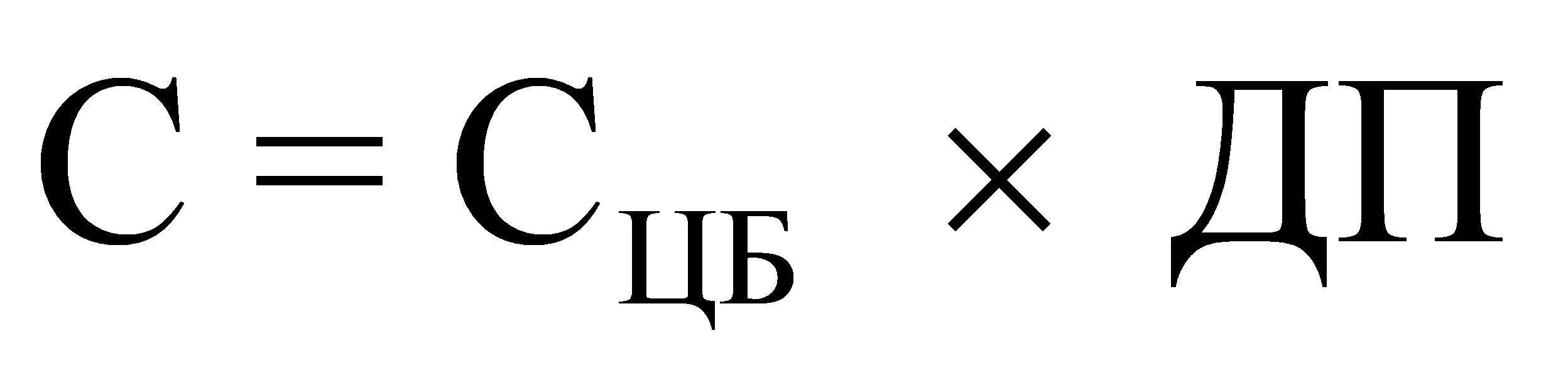  - размер ставки рефинансирования, установленной Центральным банком Российской Федерации на дату уплаты пени, определяемый с учетом коэффициента К; 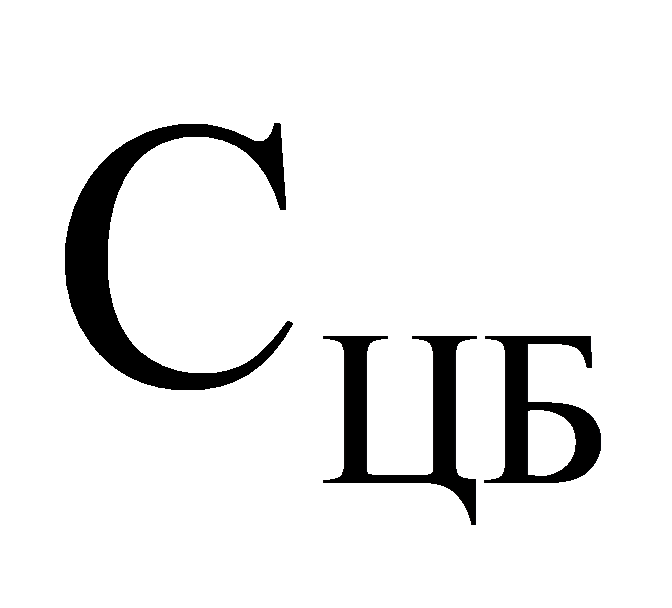 ДП - количество дней просрочки.Коэффициент К определяется по формуле:, где 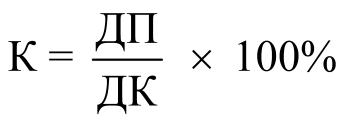 ДП - количество дней просрочки; ДК - срок исполнения обязательства по Контракту (количество дней).При К, равном 0 - 50 процентам, размер ставки определяется за каждый день просрочки и принимается равным 0,01 ставки рефинансирования, установленной Центральным банком Российской Федерации на дату уплаты пени.При К, равном 50 - 100 процентам, размер ставки определяется за каждый день просрочки и принимается равным 0,02 ставки рефинансирования, установленной Центральным банком Российской Федерации на дату уплаты пени.При К, равном 100 процентам и более, размер ставки определяется за каждый день просрочки и принимается равным 0,03 ставки рефинансирования, установленной Центральным банком Российской Федерации на дату уплаты пени.9.5. В случае ненадлежащего исполнения Заказчиком обязательств, предусмотренных Контрактом, за исключением просрочки исполнения обязательств, Подрядчик вправе взыскать с Заказчика штраф в размере:а) 2,5 процента цены Контракта в случае, если цена Контракта не превышает 3 млн. рублей;б) 2 процента цены Контракта в случае, если цена Контракта составляет от 3 млн. рублей до 50 млн. рублей;в) 1,5 процента цены контракта в случае, если цена контракта составляет от 50 млн. рублей до 100 млн. рублей;г) 0,5 процента цены контракта в случае, если цена контракта превышает 100 млн. рублей.Штраф составляет _____________ руб. ____ коп.9.6. За ненадлежащее исполнение Подрядчиком обязательств, предусмотренных Контрактом, за исключением просрочки исполнения Подрядчиком обязательств  (в том числе за неисполнение обязанности по исполнению гарантийного обязательства), предусмотренных Контрактом, Подрядчик выплачивает Заказчику штраф в размере:а) 10 процентов цены Контракта в случае, если цена Контракта не превышает 3 млн. рублей;б) 5 процентов цены Контракта в случае, если цена Контракта составляет от 3 млн. рублей до 50 млн. рублей;в) 1 процент цены контракта в случае, если цена контракта составляет от 50 млн. рублей до 100 млн. рублей;г) 0,5 процента цены контракта в случае, если цена контракта превышает 100 млн. рублей.Штраф составляет _____________ руб. ____ коп.9.7. Уплата неустойки (пени, штрафа) не освобождает Стороны от исполнения или надлежащего исполнения обязательств, установленных настоящим Контрактом и от возмещения убытков, причиненных не исполнением или ненадлежащим исполнением Сторонами своих обязательств по настоящему Контракту. 9.8. В случае неисполнения (ненадлежащего исполнения) обязательств по настоящему Контракту со стороны Подрядчика, оплата Заказчиком по Контракту будет осуществлена путем выплаты Подрядчику суммы, уменьшенной на сумму неустойки (штрафов, пени), предусмотренной настоящим Контрактом.9.9. Подрядчик несет перед Заказчиком ответственность за последствия неисполнения и (или) ненадлежащего исполнения субподрядчиками своих обязательств.9.10. В случае повреждения инженерных сетей, зеленых насаждений при выполнении работ, предусмотренных настоящим Контрактом, Подрядчик обязан восстановить их за свой счет.9.11. При выявлении недостатков (дефектов) и несвоевременном их устранении Подрядчиком, Заказчик вправе за счет Подрядчика устранить дефекты своими силами или с помощью третьих лиц либо отказаться от исполнения Контракта и потребовать возмещения убытков.9.12. В случае нарушения по вине Подрядчика сроков указанных в разрешении на производство земляных работ, за несанкционированную вырубку деревьев и кустарников, за нарушение благоустройство в границах производства работ и прилегающей территории, Подрядчик несет имущественную ответственность, в т.ч. уплачивает штрафы организациям, контролирующим исполнение производства работ, в том числе и в случаях, когда протокол и постановление об административном правонарушении оформлены на Заказчика или организацию осуществляющую от имени Заказчика строительный контроль на объекте. 9.13. Стороны освобождаются от уплаты неустойки (штрафа, пени), если докажут, что неисполнение или ненадлежащее исполнение обязательства, предусмотренного Контрактом, произошло вследствие непреодолимой силы или по вине другой стороны.10. Обстоятельства непреодолимой силы10.1. Стороны освобождаются от ответственности за неисполнение или ненадлежащее исполнение обязательств по настоящему Контракту, если надлежащее исполнение оказалось невозможным вследствие наступления обстоятельств непреодолимой силы.10.2. Понятием обстоятельств непреодолимой силы охватываются внешние и чрезвычайные события, отсутствовавшие во время подписания настоящего Контракта и наступившие помимо воли и желания сторон, действия которых стороны не могли предотвратить мерами и средствами, которые оправданно и целесообразно ожидать от добросовестно действующей стороны. К подобным обстоятельствам стороны относят: природные катастрофы, эпидемии, пожары, военные действия,  акты и действия государственных органов, делающие невозможным исполнение обязательств по настоящему контракту в соответствии с законным порядком.10.3. Сторона по настоящему Контракту, затронутая обстоятельствами непреодолимой силы, должна немедленно известить телеграммой или с помощью факсимильной связи другую сторону о наступлении, виде и возможной продолжительности действия обстоятельств непреодолимой силы, препятствующих исполнению договорных обязательств. Если о вышеупомянутых событиях не будет своевременно сообщено, сторона, затронутая обстоятельством непреодолимой силы, не может ссылаться как на основание освобождения от ответственности.10.4. В период действия обстоятельств непреодолимой силы, которые освобождают стороны от ответственности, выполнение обязательств приостанавливается, и санкции за неисполнение договорных обязательств не применяются.10.5. Наступление обстоятельств непреодолимой силы при условии, что приняты установленные меры по извещению об этом другой стороны, продлевает срок выполнения договорных обязательств на период, по своей продолжительности соответствующий продолжительности обстоятельств и разумному сроку для устранения их последствий.10.6. Если действие обстоятельств непреодолимой силы продолжается более трех месяцев,  стороны должны договориться о действии настоящего контракта. 11. Обеспечение исполнения обязательств по Контракту11.1. Для заключения настоящего Контракта Подрядчик обязан представить обеспечение исполнение Контракта в размере ____ % начальной (максимальной) цены Контракта, что составляет: 145 713,95 (Сто сорок пять тысяч семьсот тринадцать рублей) 95 копеек, которое обеспечивает надлежащее исполнение следующих обязательств:выполнение работ надлежащего качества; выполнение работ в установленные Контрактом сроки;возмещение убытков Заказчика причиненных неисполнением, ненадлежащим исполнением обязательств по Контракту.Способами обеспечения исполнения Контракта являются банковская гарантия, выданная банком и соответствующая требованиям действующего законодательства, или внесение денежных средств на указанный Заказчиком счет, на котором в соответствии с законодательством Российской Федерации учитываются операции со средствами, поступающими Заказчику.Способ обеспечения исполнения Контракта определяется участником закупки, с которым заключается Контракт, самостоятельно.11.2. Обеспечение исполнения Контракта предоставляется на срок: при предоставлении банковской гарантии - с момента заключения Контракта по 01.06.2017 г., при передаче денежных средств в залог, в том числе в форме вклада (депозита) – с момента заключения Контракта до прекращения обеспеченных залогом обязательств по настоящему Контракту, обеспеченные внесенными денежными средствами обязательства прекращаются:надлежащим исполнением обязательства;при расторжении Контракта;по иным основаниям, предусмотренным законодательством Российской Федерации.11.3. В случае если в качестве обеспечения исполнения Контракта Подрядчиком вносятся денежные средства, они должны быть перечислены на лицевой счет Заказчика, на котором в соответствии с законодательством Российской Федерации учитываются операции со средствами, поступающими Заказчику: Реквизиты счета 11.4. Денежные средства, внесенные в качестве обеспечения исполнения контракта, возвращаются Подрядчику Заказчиком по окончании срока обеспечения исполнения контракта в течение 10 календарных дней со дня получения Заказчиком соответствующего письменного требования Подрядчика. Денежные средства возвращаются на счет, указанный Подрядчиком в его письменном требовании. 11.5. В случае не предоставления участником закупки, с которым заключается Контракт, обеспечения исполнения контракта в срок, установленный для заключения Контракта, такой участник считается уклонившимся от заключения Контракта.12. Срок действия и порядок расторжения Контракта12.1. Настоящий Контракт вступает в силу с момента его заключения и действует до 01 июня 2017 г., а в части расчетов и выполнения гарантийных обязательств – до исполнения сторонами своих обязательств в полном объеме.  12.2.  Контракт может быть расторгнут по соглашению сторон, по решению суда, в случае одностороннего отказа стороны контракта от исполнения контракта в соответствии с гражданским законодательством и в порядке, предусмотренном Федеральным законом от 05.04.2013 № 44-ФЗ «О контрактной системе в сфере закупок товаров, работ, услуг для обеспечения государственных и муниципальных нужд».12.3. Заказчик вправе принять решение об одностороннем отказе от исполнения Контракта по основаниям, предусмотренным Гражданским кодексом Российской Федерации для одностороннего отказа от исполнения отдельных видов обязательств.12.4. Заказчик обязан принять решение об одностороннем отказе от исполнения настоящего Контракта, если в ходе исполнения настоящего Контракта установлено, что Подрядчик не соответствует установленным документацией о закупке требованиям к участникам закупки или предоставил недостоверную информацию о своем соответствии таким требованиям, что позволило ему стать победителем определения подрядчика.12.5. Прекращение действия настоящего Контракта влечет за собой прекращение обязательств сторон по нему, но не освобождает от ответственности за его нарушения, если таковые имели место до дня расторжения настоящего Контракта.13. Прочие условия13.1.Стороны обязуются соблюдать конфиденциальность в отношении информации, полученной ими друг от друга или ставшей известной им в ходе выполнения работ по настоящему Контракту, не открывать и не разглашать в общем или в частности информацию какой-либо третьей стороне без предварительного письменного согласия другой стороны настоящего Контракта.Настоящее требование не распространяются на случаи раскрытия конфиденциальной информации по запросу уполномоченных организаций в случаях, предусмотренных законодательством Российской Федерации.13.2. Во всем, что не предусмотрено настоящим Контрактом, Стороны руководствуются действующим законодательством Российской Федерации и нормативными правовыми актами Удмуртской Республики.13.3. Спорные вопросы, возникающие в ходе исполнения настоящего Контракта, Стороны разрешают путем переговоров. В случае невозможности разрешения разногласий путем переговоров, споры передаются на разрешение в Арбитражный суд Удмуртской Республики.13.4. Изменение существенных условий контракта при его исполнении допускаются по соглашению сторон в случаях, предусмотренных действующим законодательством. Любые изменения и дополнения к настоящему Контракту оформляются дополнительным соглашением Сторон в письменной форме.13.5. Настоящий Контракт заключен в электронной форме в порядке, предусмотренном Федеральным законом от 5 апреля 2013 г. № 44-ФЗ «О контрактной системе в сфере закупок товаров, работ, услуг для обеспечения государственных и муниципальных нужд». (Дополнительно Стороны вправе оформить Контракт в письменном виде в 2 (двух) экземплярах по одному для каждой из Сторон, имеющих такую же юридическую силу, как и Контракт, заключенный в электронной форме).13.6. К настоящему Контракту прилагаются и являются его неотъемлемой частью:Приложения: Ведомость товаров (материалов).14. Юридические адреса и реквизиты сторонПриложение № 2 к муниципальному контракту №___ от «__»___________ 2016 г.Ведомость товаров  на выполнение работ на объекте: «Реконструкция кровли Дома удмуртской культуры «Жильыртись ошмес», расположенного по адресу: Удмуртская Республика, Красногорский район, с. Дёбы, ул. Школьная, д. 4 для субъектов малого предпринимательства, социально ориентированных некоммерческих организаций»Приложение №1 к  документации об электронномаукционе Форма № 1 (рекомендуемая) «Первая часть заявки»Мы согласны принять участие в электронном аукционе на право заключить муниципальный контракт на выполнение работ: «Реконструкция кровли Дома удмуртской культуры «Жильыртись ошмес», расположенного по адресу: Удмуртская Республика, Красногорский район, с. Дёбы, ул. Школьная, д.4 для субъектов малого предпринимательства, социально ориентированных некоммерческих организаций»Конкретные показатели, соответствующие значениям, установленным документацией об электронном аукционе или (эквивалент)Данный образец таблицы не является обязательным для заполнения и служит примером формы*Образец данной формы носит рекомендательный характер. Участник размещения заказа по желанию может воспользоваться данной формой или использовать собственную.В столбце 2 указать наименование Товара.В столбце 3 указать конкретные показатели используемого товара, соответствующие значениям, установленным Документацией об электронном аукционе или (эквивалент).В столбце 4 указать товарный знак (его словесное обозначение) (при наличии), знак обслуживания (при наличии), фирменное наименование (при наличии), патенты (при наличии), полезные модели (при наличии), промышленные образцы (при наличии).В столбце 5 указать наименование страны происхождения Товара. При предоставлении информации по Форме 1 Документации об электронном аукционе «Первая часть заявки на участие в электронном аукционе» без заполненных граф столбца 3 «Конкретные показатели, соответствующие значениям, установленным Документацией об электронном аукционе» информация о конкретных показателях считается не предоставленной, что является основанием для принятия решения об отказе в допуске к участию в электронном аукционе в соответствии с пунктом 1 части 4 статьи 67 Федерального закона.Приложение № 2 к аукционной документации(рекомендуемая форма)Настоящим декларируем соответствие требованиям, установленным для субъектов малого предпринимательства п.1,23,3 статьи 4 Федерального закона от 24 июля 2007 г.№209-ФЗ «О развитии малого и среднего предпринимательства в Российской Федерации»:илиНастоящим декларируем принадлежность  к социально ориентированным некоммерческим организациям (необходимо выбрать один из вариантов)УТВЕРЖДАЮГлава Администрации муниципального образования «Красногорский район»________________ И.Б.Прокашев«_____»__________________ 2016 г.Заместитель главы Администрации по строительству___________________Т.П.СиговаЗаместитель главы Администрации по финансово-экономическим вопросам__________________Е.А.СтяжкинаНачальник сектора правовой экспертизы и судебного представительства Администрации муниципального образования «Красногорский район»__________________А.Н.СимоновНачальник отдела бухгалтерского учёта и отчётности __________________Т.Л.Максимова№СведенияСведения1.ЗаказчикАдминистрация муниципального образования «Красногорский район»Место нахождения и почтовый адрес: 427650, Удмуртская Республика, Красногорский район, с. Красногорское, ул. Ленина, 64Адрес электронной почты: sаа@mo-krasno.ru Контактное лицо: Сухих Елена Ивановна, Гагарина Анастасия Андреевнател./факс +7 (34164) 2-19-32, 2-17-51Информация о контрактном управляющем:  Филиппова Юлия Владимировна - специалист-эксперт отдела планово-экономической работы и имущественных отношений Администрации муниципального образования «Красногорский район» Тел. 8 (34164) 2-19-322.Адрес электронной площадки в сети Интернет (сайт)www.sberbank-ast.ru 3.Единая информационная система на официальном сайте www.zakupki.gov.ru  4.Оператор электронной площадкиЗакрытое акционерное общество «Сбербанк–Автоматизированная Система Торгов» (ЗАО «Сбербанк-АСТ»). 5.Способ определения поставщика (подрядчика, исполнителя)Электронный аукцион6.Предмет контрактаВыполнение работ: «Реконструкция кровли Дома удмуртской культуры «Жильыртись ошмес», расположенного по адресу: Удмуртская Республика, Красногорский район, с. Дёбы, ул. Школьная, д.4 для субъектов малого предпринимательства, социально ориентированных некоммерческих организаций» в соответствии с локальным сметным расчётом и Техническим заданием.7.Размер обеспечениязаявки на участие в электронном аукционеПредоставляется путем внесения денежных средств и составляет 1% начальной (максимальной) цены контракта. Размер обеспечения заявки на участие в электронном аукционе составляет 29 142,79 (Двадцать девять тысяч сто сорок два) рубля 79 копеек. 8.Порядок внесения денежных средств в качестве обеспечения заявки на участие в электронном аукционеОбеспечение заявки на участие в электронном аукционе предоставляется участником закупки только путём внесения денежных средств.Денежные средства, внесённые в качестве обеспечения заявок, при проведении электронного аукциона перечисляются на счёт оператора электронной площадки в банке. Доходы, полученные оператором электронной площадки от размещения денежных средств, внесённых в качестве обеспечения заявок, подлежат выплате участникам электронных аукционов за период размещения указанных средств на счёте оператора электронной площадки в банке с момента блокирования указанных средств до прекращения их блокирования в соответствии с положениями настоящего пункта на основании договора, заключенного оператором электронной площадки с каждым участником закупки при прохождении им аккредитации на электронной площадке.Для учёта проведения операций по обеспечению участия в электронном аукционе на счёте оператора электронной площадки открываются лицевые счета участников таких аукционов. 9.Дата  размещения на официальном сайте извещения о проведении электронного  аукциона«08»  августа  2016 г.10.Место подачи  и порядок подачи заявокЗаявки на участие в электронном аукционе подаются оператору электронной площадки в порядке, определенном оператором электронной площадки.Участник электронного аукциона вправе подать заявку на участие в таком аукционе в любое время с момента размещения извещения о его проведении до предусмотренных документацией о таком аукционе даты и времени окончания срока подачи заявок на участие в электронном аукционе. Заявка на участие в электронном аукционе направляется участником такого аукциона оператору электронной площадки, в форме двух электронных документов, содержащих части заявки. Указанные электронные документы подаются одновременно. Участник электронного аукциона вправе подать только одну заявку на участие в электронном аукционе в отношении объекта закупки.11.Срок подачи заявокС момента размещения извещения о проведении электронного аукциона до даты и времени окончания срока подачи заявок на участие в электронном аукционе.12.Дата и время окончания срока подачи заявок«17» августа  2016 г. в 09.00 час. (время местное) 13.Срок рассмотрения первых частей заявок на участие в аукционеЭтот срок не может превышать 7 дней с даты окончания срока подачи заявок.14.Дата окончания  срока рассмотрения первых частей заявок«18» августа  2016 г.15.Дата проведения электронного аукциона  «22» августа 2016 г. Время начала проведения электронного аукциона устанавливается оператором электронной площадки.16.Источник финансирования заказа2016 год: - субсидии из бюджета Удмуртской Республики – 1 859 500,00 руб. (Один миллион восемьсот пятьдесят девять тысяч пятьсот рублей 00 копеек);- бюджет муниципального образования «Красногорский район» - 500,00 руб. (Пятьсот рублей 00 копеек).2017 год:	- субсидии из бюджета Удмуртской Республики – 1 054 279,00 руб. (Один миллион пятьдесят четыре тысячи двести семьдесят девять рублей 00 копеек);16.Уникальный реестровый номер заказа в плане-графикеП4420160113300024600100005617.Начальная (максимальная) цена контракта2 914 279,00 (Два миллиона девятьсот четырнадцать тысяч двести семьдесят девять) рублей 00 копеек.Цена контракта является твердой и не может изменяться в ходе его исполнения.Цена настоящего Контракта включает в себя  все затраты, связанные с выполнением работ, прибыль, необходимые налоги, платежи и иные расходы Подрядчика, установленные законодательством Российской Федерации.При заключении контракта с физическим лицом, за исключением индивидуального предпринимателя или иного занимающегося частной практикой лица, сумма, подлежащая уплате физическому лицу, уменьшается на размер налоговых платежей, связанных с оплатой контракта.                                  18.Объемы выполняемых работ Указаны в разделе 2 Документации об электронном аукционе «Техническое задание»19.Порядок  формирования цены контрактаПрименяемый  метод определения начальной максимальной цены контракта – проектно-сметный метод. Указан в разделе 3 Документации об электронном аукционе.20.Сведения о валюте, используемой для формирования цены контракта и расчетов с ПодрядчикомВалюта, используемая для формирования цены контракта и расчетов с Подрядчиком – рубль Российской Федерации. 21.Порядок применения официального курса иностранной валюты к рублю РФ, установленного Центральным банком РФ и используемого при оплате контракта Не применяется, так как оплата по контракту производится в российских рублях.22.Идентификационный код закупки (ОКПД)43.91.19.11023.Код бюджетной классификации (КБК)526 0801 0730100820 414526 0801 0730162210 41424.Состав и содержание  первой части заявки на участие в электронном аукционеПервая часть заявки  должна содержать следующую информацию: а) согласие участника аукциона на выполнение работ, в том числе согласие на использование товара, в отношении которого в документации об электронном аукционе содержится указание на товарный знак (его словесное обозначение) (при наличии), знак обслуживания (при наличии), фирменное наименование (при наличии), патенты (при наличии), полезные модели (при наличии), промышленные образцы (при наличии), наименование страны происхождения товара, либо согласие участника аукциона на выполнение работ, указание на товарный знак (его словесное обозначение) (при наличии), знак обслуживания (при наличии), фирменное наименование (при наличии), патенты (при наличии), полезные модели (при наличии), промышленные образцы (при наличии), наименование страны происхождения товара и, если участник такого аукциона предлагает для использования товар, который является эквивалентным товару, указанному в данной документации, конкретные показатели товара, соответствующие значениям эквивалентности, установленным данной документацией, при условии содержания в ней указания на товарный знак (его словесное обозначение) (при наличии), знак обслуживания (при наличии), фирменное наименование (при наличии), патенты (при наличии), полезные модели (при наличии), промышленные образцы (при наличии), наименование страны происхождения товара, а также требование о необходимости указания в заявке на участие в таком аукционе на товарный знак (его словесное обозначение) (при наличии), знак обслуживания (при наличии), фирменное наименование (при наличии), патенты (при наличии), полезные модели (при наличии), промышленные образцы (при наличии), наименование страны происхождения товара;б) согласие участника аукциона на выполнение работ, а также конкретные показатели используемого товара, соответствующие значениям, установленным документацией о таком аукционе, и указание на товарный знак (его словесное обозначение) (при наличии), знак обслуживания (при наличии), фирменное наименование (при наличии), патенты (при наличии), полезные модели (при наличии), промышленные образцы (при наличии), наименование страны происхождения товара.25.Инструкция по заполнению первой части заявки на участие в электронном аукционеУчастник закупки вправе предоставить информацию по форме указанной в приложении № 1 к документации об электронном аукционе или в произвольной форме. Если указанная информация предоставляется по форме указанной в приложении № 1  к документации об электронном аукционе, то она должна полностью соответствовать этой форме. Допускается изменение шрифта и размера граф (строк, столбцов).26.Документы и информация, составляющие вторую часть заявки на участие в электронном аукционе1. Наименование, фирменное наименование (при наличии), место нахождения, почтовый адрес (для юридического лица), фамилия, имя, отчество (при наличии), паспортные данные, место жительства (для физического лица), номер контактного телефона, идентификационный номер налогоплательщика участника аукциона   или в соответствии с законодательством соответствующего иностранного государства аналог идентификационного номера налогоплательщика участника аукциона (для иностранного лица), идентификационный номер налогоплательщика (при наличии)  учредителей, членов коллегиального исполнительного органа, лица, исполняющего функции единоличного исполнительного органа участника такого аукциона. 2. Документы, подтверждающие соответствие участника аукциона требованиям, установленным пунктом 1 части 1  статьи 31 Федерального закона от 05.04.2013 г. № 44- ФЗ, в том числе участник закупки не является организацией, находящейся под юрисдикцией Турецкой Республики, а также организацией, контролируемой гражданами Турецкой Республики и (или) организацией, находящейся под юрисдикцией Турецкой Республики (в соответствии с Постановлением Правительства РФ от 29.12.2015 N 1457). Действующее свидетельство (копия) о допуске к видам работ, выданное саморегулируемой организацией (в соответствии с приказом  Министерства регионального развития РФ от 30.12.2009 № 624 «Об утверждении Перечня видов работ по инженерным изысканиям, по подготовке проектной документации, по строительству, реконструкции, капитальному ремонту объектов капитального строительства, которые оказывают влияние на безопасность объектов капитального строительства»):13. Устройство кровель13.1. Устройство кровель из штучных и листовых материалов13.2. Устройство кровель из рулонных материалов13.3. устройство наливных кровельИли33. Работы по организации строительства, реконструкции и капитального ремонта привлекаемым застройщиком или заказчиком на основании договора юридическим лицом или индивидуальным предпринимателем (генеральным подрядчиком):33.3. Жилищно-гражданское строительство или копии этих документов, а также декларация о соответствии участника такого аукциона требованиям, установленным пунктами 3,4,5,7,9 части 1 статьи 31 Федерального закона от 05.04.2013 г. № 44- ФЗ.   3. Копии документов, подтверждающих соответствие товара, работы или услуги требованиям, установленным в соответствии с законодательством Российской Федерации, в случае, если в соответствии с законодательством Российской Федерации установлены требования к товару, работе или услуге. При этом не допускается требовать представление указанных документов, если в соответствии с законодательством Российской Федерации они передаются вместе с товаром.4. Решение об одобрении или о совершении крупной сделки либо копия данного решения в случае, если требование о необходимости наличия данного решения для совершения крупной сделки установлено федеральными законами и иными нормативными правовыми актами Российской Федерации и (или) учредительными документами юридического лица и для участника такого аукциона заключаемый контракт или предоставление обеспечения заявки на участие в таком аукционе, обеспечения исполнения контракта является крупной сделкой.5. Документы, подтверждающие соответствие участника аукциона и (или) предлагаемых им товара, работы или услуги условиям, запретам и ограничениям, установленным заказчиком в соответствии со статьей 14 Федерального закона от 05.04.2013 г. № 44-ФЗ, или копии этих документов. Участник закупки должен  предоставить в соответствии с постановлением Правительства РФ от 14.07.2014 № 656 «Об установлении запрета на допуск отдельных видов товаров машиностроения, происходящих из иностранных государств, для целей осуществления закупок для обеспечения государственных и муниципальных нужд»  документы или копии.6. Декларация о принадлежности участника аукциона к субъектам малого предпринимательства или социально ориентированным некоммерческим организациям, предусмотренного частью 3 статьи 30 Федерального закона от 05.04.2013 г. по рекомендуемой форме - Приложение №2 к документации об электронном аукционе.27.Инструкция по заполнению второй части заявки на участие в электронном аукционеУчастник закупки вправе предоставить информацию и документы, указанные в подпунктах с 1 по 5 пункта 26 Информационной карты документации об электронном аукционе в произвольной форме.28.Порядок подачи заявокПодача заявок на участие в электронном аукционе осуществляется только лицами, получившими аккредитацию на электронной площадке.Участник электронного аукциона вправе подать заявку на участие в таком аукционе в любое время с момента размещения извещения о его проведении до предусмотренных документацией о таком аукционе даты и времени окончания срока подачи заявок на участие в электронном  аукционе.Заявка на участие в электронном аукционе направляется участником такого аукциона оператору электронной площадки, в форме двух электронных документов, содержащих части заявки. Указанные электронные документы подаются одновременно.Участник электронного аукциона вправе подать только одну заявку на участие в электронном аукционе в отношении объекта закупки.Участник электронного аукциона, подавший заявку на участие в таком аукционе, вправе отозвать данную заявку не позднее даты окончания срока подачи заявок на участие в таком аукционе, направив об этом уведомление оператору электронной площадки.29.Размер обеспечения исполнения контрактаЗаказчик устанавливает требование обеспечения исполнения контракта в размере 5% начальной (максимальной) цены контракта, что составляет 145 713,95 (Сто сорок пять тысяч семьсот тринадцать) рублей  95 копеек. 30.Порядок предоставления обеспечения исполнения контракта.Требования к обеспечению исполнения контракта. Информация о банковском сопровождении контракта.Обеспечение исполнения контракта может обеспечиваться предоставлением банковской гарантии, выданной банком и соответствующей требованиям статьи 45 Федерального закона от 05.04.2013 г. № 44-ФЗ, или внесением денежных средств на указанный заказчиком счет, на котором в соответствии с законодательством Российской Федерации учитываются операции со средствами, поступающими заказчику. Способ обеспечения исполнения контракта определяется участником закупки, с которым заключается контракт, самостоятельно. Срок действия банковской гарантии должен превышать срок действия контракта не менее чем на один месяц. Контракт заключается после предоставления участником закупки, с которым заключается контракт, обеспечения исполнения контракта в соответствии с Федеральным законом от 05.04.2013 г. №44-ФЗ. В случае не предоставления участником закупки, с которым заключается контракт, обеспечения исполнения контракта в срок, установленный для заключения контракта, такой участник считается уклонившимся от заключения контракта.В ходе исполнения контракта Поставщик  вправе предоставить участнику обеспечение исполнения контракта, уменьшенное на размер выполненных обязательств, предусмотренных контрактом, взамен ранее предоставленного обеспечения исполнения контракта. При этом может быть изменён способ обеспечения исполнения контракта.Банковское сопровождение - не осуществляется.31.Требования  к гарантийному сроку и (или) объему  предоставления гарантий качества выполнения работГарантии качества по сданным работам изложены в  Проекте контракта (Раздел 4).32.Место выполнения работУдмуртская Республика, Красногорский район, с. Дёбы, ул. Школьная, д. 4 33.Срок выполнения работ1 этап выполнения работ:Начало - с момента заключения контракта;Окончание – до 01.10.2016 г.2 этап выполнения работ:Начало – с 01.04.2017 г.Окончание – до 01.05.2017 г.34.Форма, сроки и порядок оплаты   выполнения работУсловия и порядок оплаты  изложены в (Разделе 4) «Проект  муниципального контракта».35.Срок предоставления документации  об электронном аукционеДокументация об электронном аукционе  доступна для ознакомления в единой информационной системе без взимания платы  с даты размещения извещения или может быть предоставлена на электронном носителе (при себе иметь электронный носитель информации). Место предоставления: в рабочие дни  со вторника по пятницу с 8:00 до 16:00 часов в понедельник с 8:00 до 17:00 часов по местному времени (перерыв с 12-00 до 13-00) по адресу: 427650, Удмуртская Республика, с. Красногорское, ул. Ленина, д. 64, каб. № 19.36.Порядок и срок предоставления разъяснений положений документации об электронном аукционеВ течение 2 (двух) дней с даты поступления от оператора электронной площадки запроса от участника электронного аукциона Заказчик размещает в единой информационной системе разъяснения положений документации об электронном аукционе с указанием предмета запроса, но без указания участника такого аукциона, от которого поступил указанный запрос, при условии, что указанный запрос поступил Заказчику не позднее, чем за 3 (три) дня до даты окончания срока подачи заявок на участие в таком аукционе по «12» августа  2016 г.37.Требования к Участникам размещения заказа1) соответствие требованиям, установленным в соответствии с законодательством Российской Федерации к лицам, осуществляющим поставку товара, выполнение работы, оказание услуги, являющихся объектом закупки. (Действующее свидетельство (копия) о допуске к видам работ, выданное саморегулируемой организацией (в соответствии с приказом  Министерства регионального развития РФ от 30.12.2009 № 624 «Об утверждении Перечня видов работ по инженерным изысканиям, по подготовке проектной документации, по строительству, реконструкции, капитальному ремонту объектов капитального строительства, которые оказывают влияние на безопасность объектов капитального строительства»):13. Устройство кровель13.1. Устройство кровель из штучных и листовых материалов13.2. Устройство кровель из рулонных материалов13.3 устройство наливных кровельИли33. Работы по организации строительства, реконструкции и капитального ремонта привлекаемым застройщиком или заказчиком на основании договора юридическим лицом или индивидуальным предпринимателем (генеральным подрядчиком):33.3. Жилищно-гражданское строительство2) непроведение ликвидации участника электронного аукциона  - юридического лица и отсутствие решения арбитражного суда о признании участника электронного аукциона - юридического лица или индивидуального предпринимателя несостоятельным (банкротом) и об открытии конкурсного производства;3) неприостановление деятельности участника электронного аукциона  в порядке, установленном Кодексом РФ об административных правонарушениях, на дату подачи заявок на участие в электронном аукционе;4) отсутствие у участника электронного аукциона  недоимки по налогам, сборам, задолженности по иным обязательным платежам в бюджеты бюджетной системы РФ (за исключением сумм, на которые предоставлены отсрочка, рассрочка, инвестиционный налоговый кредит в соответствии с законодательством РФ о налогах и сборах, которые реструктурированы в соответствии с законодательством РФ, по которым имеется вступившее в законную силу решение суда о признании обязанности заявителя по уплате этих сумм исполненной или которые признаны безнадежными к взысканию в соответствии с законодательством РФ о налогах и сборах) за прошедший календарный год, размер которых превышает 25 (двадцать пять) процентов балансовой стоимости активов участника электронного аукциона   по данным бухгалтерской отчетности за последний отчетный период. Участник электронного аукциона  считается соответствующим установленному требованию в случае, если им в установленном порядке подано заявление об обжаловании указанных недоимки, задолженности и решение по такому заявлению на дату рассмотрения заявок на участие в электронном аукционе  не принято;5) отсутствие у участника электронного аукциона  - физического лица либо у руководителя, членов коллегиального исполнительного органа или главного бухгалтера юридического лица - участника электронного аукциона  судимости за преступления в сфере экономики (за исключением лиц, у которых такая судимость погашена или снята), а также неприменение в отношении указанных физических лиц наказания в виде лишения права занимать определенные должности или заниматься определенной деятельностью, которые связаны с поставкой товара, выполнением работы, оказанием услуги, являющихся объектом осуществляемой закупки, и административного наказания в виде дисквалификации;6) отсутствие между участником электронного аукциона  и заказчиком конфликта интересов, под которым понимаются случаи, при которых руководитель заказчика, член аукционной комиссии, руководитель контрактной службы заказчика, контрактный управляющий состоят в браке с физическими лицами, являющимися выгодоприобретателями, единоличным исполнительным органом хозяйственного общества (директором, генеральным директором, управляющим, президентом и другими), членами коллегиального исполнительного органа хозяйственного общества, руководителем (директором, генеральным директором) учреждения или унитарного предприятия либо иными органами управления юридических лиц - участников электронного аукциона с физическими лицами, в том числе зарегистрированными в качестве индивидуального предпринимателя, - участниками электронного аукциона  либо являются близкими родственниками (родственниками по прямой восходящей и нисходящей линии (родителями и детьми, дедушкой, бабушкой и внуками), полнородными и неполнородными (имеющими общих отца или мать) братьями и сестрами), усыновителями или усыновленными указанных физических лиц. Под выгодоприобретателями для целей настоящего пункта понимаются физические лица, владеющие напрямую или косвенно (через юридическое лицо или через несколько юридических лиц) более чем 10 (десятью) процентами голосующих акций хозяйственного общества либо долей, превышающей 10 (десять) процентов в уставном капитале хозяйственного общества.7)участник закупки не является офшорной компанией.38.Преимущества, предоставляемые заказчиком учреждениям и предприятиям уголовно-исполнительной системы в отношении предлагаемой ими цены контракта в размере до 15%, но не более НМЦ являющимся участниками электронного аукционаНе предоставляются.39.Преимущества, предоставляемые заказчиком организациям инвалидов в отношении предлагаемой ими цены контракта в размере до 15%, но не более НМЦ являющимся участниками электронного аукционаНе предоставляются.40.Преимущества, предоставляемые заказчиком субъектам малого предпринимательства, социально ориентированным некоммерческим организациямПредоставляются.  Электронный аукцион проводится среди субъектов малого предпринимательства, социально ориентированных некоммерческих организаций.41Ограничение участия в определении поставщика (подрядчика, исполнителя)Установлено. Участник должен продекларировать свою принадлежность к субъектам малого предпринимательства, социально ориентированным некоммерческим организациям..42.Срок, в течение которого победитель электронного аукциона или иной участник, с которым заключается контракт при уклонении победителя такого аукциона от заключения контракта должен подписать контракт и условия признания победителя аукциона уклонившимся от заключения контрактаКонтракт может быть заключен не ранее чем через 10 дней с даты размещения на официальном сайте протокола подведения итогов электронного аукциона. Контракт заключается после предоставления участником закупки, с которым заключается контракт, обеспечения исполнения контракта в соответствии с Федеральным законом № 44-ФЗ от 05.04.2013 г.В случае не подписания контракта в указанный срок победителем аукциона (или иным участником, с которым заключается контракт) признается уклонившимся от заключения контракта.43.Изменение условий контракта1. Изменение существенных условий контракта при его исполнении не допускается, за исключением их изменения по соглашению сторон в следующих случаях:- при снижении цены контракта без изменения предусмотренных контрактом количества товара, объема работы или услуги, качества поставляемого товара, выполняемой работы, оказываемой услуги и иных условий контракта;- в случаях, предусмотренных пунктом 6 статьи 161 Бюджетного кодекса Российской Федерации, при уменьшении ранее доведенных до муниципального заказчика как получателя бюджетных средств лимитов бюджетных обязательств. При этом муниципальный заказчик в ходе исполнения контракта обеспечивает согласование новых условий контракта, в том числе цены и (или) сроков исполнения контракта и (или) количества товара, объема работы или услуги, предусмотренных контрактом. Принятие муниципальным заказчиком решения об изменении контракта в связи с уменьшением лимитов бюджетных обязательств осуществляется исходя из соразмерности изменения цены контракта и количества товара, объема работы или услуги. В случае наступления обстоятельств, которые предусмотрены настоящим пунктом обусловливают невозможность исполнения муниципальным заказчиком бюджетных обязательств, вытекающих из контракта, заказчик исходит из необходимости исполнения в первоочередном порядке обязательств, вытекающих из контракта, предметом которого является поставка товара, необходимого для нормального жизнеобеспечения (в том числе продовольствие, средства для оказания скорой, в том числе скорой специализированной, медицинской помощи в экстренной или неотложной форме, лекарственные средства, топливо), и (или) по которому поставщиком (подрядчиком, исполнителем) обязательства исполнены.2. При исполнении контракта не допускается перемена поставщика (подрядчика, исполнителя), за исключением случая, если новый поставщик (подрядчик, исполнитель) является правопреемником поставщика (подрядчика, исполнителя) по такому контракту вследствие реорганизации юридического лица в форме преобразования, слияния или присоединения.3. В случае перемены заказчика права и обязанности заказчика, предусмотренные контрактом, переходят к новому заказчику.4. При исполнении контракта по согласованию заказчика с поставщиком (подрядчиком, исполнителем) допускается поставка товара, выполнение работы или оказание услуги, качество, технические и функциональные характеристики (потребительские свойства) которых являются улучшенными по сравнению с качеством и соответствующими техническими и функциональными характеристиками, указанными в контракте. В этом случае соответствующие изменения должны быть внесены заказчиком в реестр контрактов, заключенных заказчиком.44.Информация о возможности одностороннего отказа от исполнения контрактаРасторжение контракта допускается по соглашению сторон, по решению суда, в случае одностороннего отказа стороны контракта от исполнения контракта в соответствии с гражданским законодательством.Заказчик вправе принять решение об одностороннем отказе от исполнения контракта по основаниям, предусмотренным Гражданским кодексом Российской Федерации для одностороннего отказа от исполнения отдельных видов обязательств, при условии, если это было предусмотрено контрактом.Заказчик вправе провести экспертизу поставленных  товаров, оказанных услуг, выполненных работ с привлечением экспертов, экспертных организаций до принятия решения об одностороннем отказе от исполнения контракта в соответствии с частью 8 ст. 95 Федерального закона  от 05.04.2013 г. №44-ФЗ «О контрактной системе в сфере закупок товаров, работ, услуг для обеспечения муниципальных нужд».Если заказчиком проведена экспертиза поставленных  товаров, оказанных услуг, выполненных работ с привлечением экспертов, экспертных организаций, решение об одностороннем отказе от исполнения контракта может быть принято заказчиком только при условии, что по результатам экспертизы оказанных услуг в заключение эксперта, экспертной организации будут подтверждены нарушения условий контракта, послужившие основанием для одностороннего отказа заказчика от исполнения контракта.Решение заказчика об одностороннем отказе от исполнения контракта не позднее чем в течение трех рабочих дней с даты принятия указанного решения, размещается на официальном сайте и направляется Поставщику (подрядчику, исполнителю) по почте заказным письмом с уведомлением о вручении по адресу Поставщика (подрядчика, исполнителя), указанному в контракте, а также телеграммой, либо посредством факсимильной связи, либо по адресу электронной почты, либо с использованием иных средств связи и доставки, обеспечивающих фиксирование такого уведомления и получение заказчиком подтверждения о его вручении Поставщику (подрядчику, исполнителю). Выполнение заказчиком требований настоящей части считается надлежащим уведомлением Поставщика (подрядчика, исполнителя) об одностороннем отказе от исполнения контракта. Датой такого надлежащего уведомления признается дата получения заказчиком подтверждения о вручении поставщику (подрядчику, исполнителю) указанного уведомления либо дата получения заказчиком информации об отсутствии поставщика (подрядчика, исполнителя) по его адресу, указанному в контракте. При невозможности получения указанных подтверждения либо информации датой такого надлежащего уведомления признается дата по истечении тридцати дней с даты размещения решения заказчика об одностороннем отказе от исполнения контракта на официальном сайте.Решение заказчика об одностороннем отказе от исполнения контракта вступает в силу, и контракт считается расторгнутым через десять дней с даты надлежащего уведомления заказчиком Поставщика (подрядчика, исполнителя) об одностороннем отказе от исполнения контракта.Заказчик обязан отменить не вступившее в силу решение об одностороннем отказе от исполнения контракта, если в течение десятидневного срока с даты надлежащего уведомления Поставщика (подрядчика, исполнителя) о принятом решении об одностороннем отказе от исполнения контракта устранено нарушение условий контракта, послужившее основанием для принятия указанного решения, а также заказчику компенсированы затраты на проведение экспертизы. Данное правило не применяется в случае повторного нарушения поставщиком условий контракта, которые в соответствии с гражданским законодательством являются основанием для одностороннего отказа заказчика от исполнения контракта.Заказчик обязан принять решение об одностороннем отказе от исполнения контракта, если в ходе исполнения контракта установлено, что Поставщик (подрядчик, исполнитель) не соответствует установленным извещением о проведении запроса котировок требованиям к участникам закупки или предоставил недостоверную информацию о своём соответствии таким требованиям, что позволило ему стать победителем.Информация о Поставщике (подрядчике, исполнителе), с которым контракт был расторгнут в связи с односторонним отказом заказчика от исполнения контракта, включается в установленным Федеральным законом №44-ФЗ порядке в реестр недобросовестных поставщиков (подрядчиков, исполнителей).Поставщик (подрядчик, исполнитель) вправе принять решение об одностороннем отказе от исполнения контракта по основаниям, предусмотренным Гражданским кодексом Российской Федерации для одностороннего отказа от исполнения отдельных видов обязательств. Решение Поставщика (подрядчика, исполнителя) об одностороннем отказе от исполнения контракта не позднее чем в течение трех рабочих дней с даты принятия такого решения, направляется заказчику по почте заказным письмом с уведомлением о вручении по адресу заказчика, указанному в контракте, а также телеграммой, либо посредством факсимильной связи, либо по адресу электронной почты, либо с использованием иных средств связи и доставки, обеспечивающих фиксирование такого уведомления и получение поставщиком (подрядчиком, исполнителем) подтверждения о его вручении заказчику. Выполнение поставщиком (подрядчиком, исполнителем) требований настоящей части считается надлежащим уведомлением заказчика об одностороннем отказе от исполнения контракта. Датой такого надлежащего уведомления признается дата получения поставщиком (подрядчиком, исполнителем)  подтверждения о вручении заказчику указанного уведомления. Решение поставщика (подрядчика, исполнителя) об одностороннем отказе от исполнения контракта вступает в силу и контракт считается расторгнутым через десять дней с даты надлежащего уведомления поставщиком (подрядчиком, исполнителем) заказчика об одностороннем отказе от исполнения контракта.Поставщик (подрядчик, исполнитель) обязан отменить не вступившее в силу решение об одностороннем отказе от исполнения контракта, если в течение десятидневного срока с даты надлежащего уведомления заказчика о принятом решении об одностороннем отказе от исполнения контракта устранены нарушения условий контракта, послужившие основанием для принятия указанного решения.При расторжении контракта в связи с односторонним отказом стороны контракта от исполнения контракта другая сторона контракта вправе потребовать возмещения только фактически понесенного ущерба, непосредственно обусловленного обстоятельствами, являющимися основанием для принятия решения об одностороннем отказе от исполнения контракта.В случае расторжения контракта в связи с односторонним отказом заказчика от исполнения контракта заказчик вправе осуществить закупку товара, работы, услуги, поставка, выполнение, оказание которых являлись предметом расторгнутого контракта, в соответствии с положениями пункта 6 части 2 статьи 83 Федерального закона №44-ФЗ.Если до расторжения контракта поставщик (подрядчик, исполнитель) частично исполнил обязательства, предусмотренные контрактом, при заключении нового контракта количество поставляемого товара, объем выполняемой работы или оказываемой услуги должны быть уменьшены с учетом количества поставленного товара, объема выполненной работы или оказанной услуги по расторгнутому контракту. При этом цена контракта, должна быть уменьшена пропорционально количеству поставленного товара, объему выполненной работы или оказанной услуги.В случае расторжения контракта в связи с односторонним отказом поставщика (подрядчика, исполнителя) от исполнения контракта заказчик осуществляет закупку товара, работы, услуги, поставка, выполнение, оказание которых являлись предметом расторгнутого контракта, в соответствии с положениями Федерального закона №44-ФЗ.Информация об изменении контракта или о расторжении контракта, за исключением сведений, составляющих государственную тайну, размещается заказчиком в единой информационной системе в течение одного рабочего дня, следующего за датой изменения контракта или расторжения контракта.45Применение национального режима при осуществлении закупок1. При осуществлении заказчиками закупок к товарам, происходящим из иностранного государства или группы иностранных государств, работам, услугам, соответственно выполняемым, оказываемым иностранными лицами, применяется национальный режим на равных условиях с товарами российского происхождения, работами, услугами, соответственно выполняемыми, оказываемыми российскими лицами, в случаях и на условиях, которые предусмотрены международными договорами Российской Федерации.2. В целях защиты основ конституционного строя, обеспечения обороны страны и безопасности государства, защиты внутреннего рынка Российской Федерации, развития национальной экономики, поддержки российских товаропроизводителей Правительством Российской Федерации установлен запрет на допуск товаров, происходящих из иностранных государств, работ, услуг, соответственно выполняемых, оказываемых иностранными лицами, и ограничения допуска указанных товаров, работ, услуг для целей осуществления закупок. Определение страны происхождения указанных товаров осуществляется в соответствии с законодательством Российской Федерации.3. Федеральный орган исполнительной власти по регулированию контрактной системы в сфере закупок по поручению Правительства Российской Федерации устанавливает условия допуска для целей осуществления закупок товаров, происходящих из иностранного государства или группы иностранных государств, работ, услуг, соответственно выполняемых, оказываемых иностранными лицами, за исключением товаров, работ, услуг, в отношении которых Правительством Российской Федерации установлены запрет, ограничения в соответствии с пунктом 2 настоящего раздела.4. Нормативные правовые акты, устанавливающие в соответствии с пунктами 2 и 3 настоящего раздела, запрет на допуск товаров, происходящих из иностранного государства или группы иностранных государств, работ, услуг, соответственно выполняемых, оказываемых иностранными лицами, условия, ограничения допуска указанных товаров, работ, услуг, подлежат обязательному опубликованию в порядке, установленном для официального опубликования нормативных правовых актов Правительства Российской Федерации или нормативных правовых актов федеральных органов исполнительной власти, и в течение трех рабочих дней с даты опубликования подлежат размещению в единой информационной системе.46Условия, запреты и ограничения допуска товаров, происходящих из иностранного государства или группы иностранных государств, работ, услуг, соответственно выполняемых, оказываемых иностранными лицамиВ соответствии с Постановлением Правительства РФ от 29.12.2015 N 1457 «О перечне отдельных видов работ (услуг), выполнение (оказание) которых на территории Российской Федерации организациями, находящимися под юрисдикцией Турецкой Республики, а также организациями, контролируемыми гражданами Турецкой Республики и (или) организациями, находящимися под юрисдикцией Турецкой Республики, запрещено» - установлен запрет на выполнение работ, оказание услуг для обеспечения муниципальных нужд для юридических лиц из Турецкой Республики: 1. для организаций, находящихся под юрисдикцией Турецкой Республики; 2. для организаций, контролируемых гражданами Турецкой Республики; 3. для организаций, контролируемых организациями, находящимися под юрисдикцией Турецкой Республики.№п/пНаименование работЕд.измеренияКол-воединиц1Демонтаж карнизных плит площадью до 5 м2шт15,02Демонтаж панелей перекрытия площадью до 10 м2шт1,03Разборка кирпичных стенм338,894Кладка кирпичных стен при высоте до 4 мм365,595Кладка перегородок из кирпича неармированных  толщиной ½ кирпича высотой до 4 м100 м231,966Установка стропилм331,397Установка элементов каркаса из брусьевм36,538Устройство настила сплошного т. 40 мм по фермамм2137,199Устройство настила разряженного т. 40 мм по фермамм2722,8110Устройство слуховых оконшт5,011Устройство кровли из металлочерепицы по готовым прогонам средней сложностим2860,012Подшивка карниза металлосайдингомм274,413Ограждение кровель периламим96,7214Ограждение кровель перилами (снегозадержатель)м123,015Установка плит балконов и козырьков площадью до 5 м2шт8,016Огнебиозащитное покрытие деревянных конструкцийм2236,38817Устройство заземлителя из уголка 50х50х5шт5,018Проводник заземляющий из полосовой стали сечением 100 мм2п.м.9,019Проводник заземляющий из круглой стали диаметром 8 ммп.м.188,4№ п/пНаименование работ2016 г.2016 г.2016 г.2017 г.№ п/пНаименование работVIII IXXV1Демонтажные работы2Устройство элементов каркаса (обрешётки)3Устройство кровли4Устройство фронтонов5Кирпичная кладка 6Молниезащита7ОгнебиозащитаНаименованиеХарактеристикиСоответствиестандартамКирпич полнотелый керамическийПо прочности на сжатие марки: М100, М125, М150По морозостойкости марки F25, F35Предельные отклонения от номинальных размеров не должны превышать на одном изделии, мм:- по длине: - ± 3,- по толщине: - .± 3,Удельная эффективная активность естественных радионуклидов Аэфф в изделиях должна быть не более 370 Бк/кг.водопоглощение – 9-11 %ГОСТ 530-2012Пиломатериал обрезной естественной сушкиВлажность  -  не более 25%Сучки сросшиеся здоровые, размер не учитываемых сучков – не более 10 ммСкос пропила, проценты толщины или ширины пиломатериала – не более 5 %Покоробленность поперечная, проценты от ширины пиломатериала – не более 1 %Грибные ядровые пятна, - не допускаютсяНе допускается сердцевина в элементах, работающих на растяжение на изгибеГОСТ 8486-86Профнастил НС 44-1000-0,6 (или эквивалент)Дополнительные элементы кровлитолщина – 0,6 мммонтажная ширина – 1000 мммасса 1п/м – 6,6 кгмасса 1 м2 полезной площади – 6,6 кгпредельные отклонения мм:- по длине - +10- по высоте профиля  ±1,5-  по ширине профиля  ±8,0ГОСТ 24045-94МеталлосайдигПредельные отклонения по длине ±5 мм при длине до 6 м. Предельные отклонения по ширине профилей не должны превышать ±2 мм, а по высоте ±1 ммРабочая температура от минус 55 до плюс 80 °С.Серповидность профилей, комплектующих изделий и элементов крепления не должна превышать 1 мм на 1 метр длины.Продольный прогиб профилей не должен превышать 1 мм на 1 метр длины.Поверхность покрытия должна быть однотонной.Поверхность покрытия должна быть сплошной, без дефектов, проникающих до металлической основы.На поверхности покрытия не должен визуально наблюдаться узор кристаллизации цинка.Допускаются отдельные дефекты размером не более 3 мм, не проникающих до металлической основы, или небольшие группы таких дефектов.ТУ 5285-003 -42481025 - 2006Огнебиозащитный состав «Пирилакс» (или эквивалент)Плотность - 1,21-1,22 при 20°С, г/куб.см.pН - 1,0…2,5Расход - 180 – 400 г/м2Температура при эксплуатации   -50…+110°СТемпература окружающей среды при обработке -  0 С…+50 ССрок сохранения огнезащитного эффекта – 6 летТУ 2499-027-24505934-05Сталь круглая диаметром 8 ммОтклонения по диаметру – до -0,2 ммВременное сопротивление разрыву, Н/мм2  - 390-690Поверхность проволоки без покрытия не должна иметь трещин, плен, закатов и окалины (за исключением термически обработанной черной проволоки).На поверхности проволоки допускается местная рябизна, вмятины, риски, царапины, глубина которых не должна быть более четверти предельного отклонения проволоки от нормальной точности.ГОСТ 3282-74Полосовая сталь Ст 3 сп 25х4 (или эквивалент)Предельные отклонения по толщине - + 0.2 … -0,3Предельные отклонения по ширине -  +0,3 …-0,9Выпуклость или вогнутость боковых граней проката не должна превышать предельных отклонений по ширине.Серповидность проката не должна превышать % от длины – 0,4ГОСТ 103 - 2006Уголок равнополочный 50х50х5Предельные отклонения, мм:- по ширине - ±1,0- по толщине - + 0.2 … -0,3Кривизна уголков не должна превышать 0,4 % от длиныОтклонение от прямого угла при вершине не должно превышать – 1,0  ммГОСТ 8509-93с. Красногорское                                                                                                                                    «___» __________ 2016 г.Банк получателяОтделение – НБ Удмуртская Республика г. ИжевскБИК049401001ПолучательУФК по Удмуртской Республике (Администрация муниципального образования «Красногорский район», л/с 05133005550)ИНН/КПП1815001093 / 183701001Сч. №40302810294013000127Назначение платежаФинансовое обеспечение исполнения муниципального контракта на …., НДС не облагается.Заказчик: Администрация муниципального образования «Красногорский район»ИНН 1815001093, КПП 183701001                          Адрес:427650, Удмуртская Республика, с. Красногорское, ул. Ленина, 64                                     Тел.\факс 8 (34164) 2-16-00, 2-17-51 УФК по Удмуртской Республике (Администрация муниципального образования «Красногорский район»  л/с 05133005550)  фр/с 40302810294013000127                             Отделение - НБ Удмуртская Республика  г. Ижевск БИК 049401001Адрес эл. почты: krasno2@udm.net  Глава Администрации ___________/И.Б.Прокашев/                 м.п.Подрядчик:№ п/пНаименование товаровХарактеристика (показатель)Значение показателяТоварный знак (его словесное обозначение) (при наличии), знак обслуживания (при наличии), фирменное наименование (при наличии), патенты (при наличии), полезные модели (при наличии), промышленные образцы (при наличии)Наименование страны происхождения товара123456Заказчик: _________/__________/Подрядчик:_________/__________/№ п/пНаименование товаровХарактеристика (показатель)Значение показателяТоварный знак (его словесное обозначение) (при наличии), знак обслуживания (при наличии), фирменное наименование (при наличии), патенты (при наличии), полезные модели (при наличии), промышленные образцы (при наличии)Наименование страны происхождения товара1234561Для юридических лиц - суммарная доля участия РФ, субъектов РФ, муниципальных образований, иностранных юридических лиц, иностранных граждан, общественных и религиозных организаций (объединений), благотворительных и иных фондов в уставном капитале (паевом фонде), %2Средняя численность  работников за предшествующий календарный год (для вновь созданных организаций или вновь зарегистрированных  индивидуальных предпринимателей и крестьянских (фермерских) хозяйств данный показатель указывается за период, прошедший  со дня их государственной регистрации), чел. 3Выручка от реализации товаров (работ, услуг) без учета налога на добавленную стоимость  за предшествующий календарный год, млн. руб.1Суммарная доля участия Российской Федерации субъектов Российской Федерации, муниципальных образований в составе учредителей, %2Осуществляемые в соответствии с учредительными документами виды деятельности